Resume & Cover Letter Guide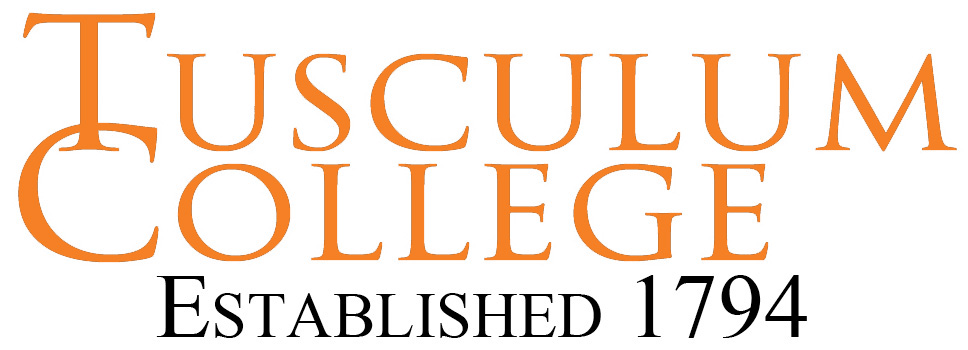 Tusculum College Office of Career Services                                                                                                                                                                                 File Date 5/2/16Resumes & Cover Letters – are marketing tools used to tell your professional story.   They communicate how an applicant’s skills, abilities and interests match a specific employer’s job requirements for a specific position.  Employers are not seeking “the perfect candidate”, but rather a candidate who is a good “fit” for a specific job.  Resumes are very individualized to person and type of job.  Resume writing is a formal unique style of writing not used elsewhere.  There are many different opinions about how to write a resume.  Listed below are some general resume guidelines.Research and extensive editing are necessary to write an effective resume and cover letter.  It can easily take four hours to write an effective resume and cover letter.Research the job and company.  Review:Job description for specific positionJob description for same position at other companies Company culture, mission, and press releases found on company websiteInformational interviews with an acquaintance, who is working in the same position at another company, if possibleEdit resume repeatedly for typos, spelling, grammar, brevity, and consistency in format.  When you think the resume is ready to send, ask three more persons to proof your resume.  Fresh eyes will often catch a mistake.  Be concise, you have approximately 6 to 15 seconds to gain the attention of the employer.  Focus on strengths. Use bullets on resumes (dashes, if an e-resume), to highlight achievements in quantifiable terms.  Be honest and genuine.  Never lie or misrepresent abilities on a resume or cover letter.  Tell one story about your work.  Include only relevant work experiences that highlight how your abilities/interests match the employer’s needs outlined in the job description.Critically important information should be listed in the top one third of resume page.  Usually this is the contact information, objective or professional summary, education, and some of the relevant work experience.  If the reader is not interested in the top third of the first page of a resume, it is usually discarded.Resume length should be appropriate for work experience. One page resumes are usually appropriate for traditional college students, who may not have much work experience.  Non-traditional students, who have accrued many years of work experience, require a longer resume.  Limit work experience to the last 10 to 15 years, in most cases.Resume paper should be used to apply for jobs by USPS mail.  Offer paper copies of resume to each interviewer, when interviewing.  Take paper copies of resumes to interviews, even if you initially applied online.  Resume paper should display a watermark when held up to a light.  Only use conservative colors, white, ivory, or very pale gray, with no flecks or design.  Use the same resume paper for references.Chronological or functional resumes may be used. Most employers prefer chronological resumes, especially for the traditional college graduate.  Functional resumes may be used to highlight key functions used in multiple jobs over many years.Font and style of resume should be formal, consistent and easy to read.  Ink color should be only black for the formal resume style.  Recommended fonts are (Times New Roman, Arial, or Georgia) in a 10pt. to 12pt. size.  Avoid casual fonts like Comic Sans.  Headings in ALL CAPS look larger without using more space.  Consistently using different styles (*bullets, italics, bolding, ALL CAPS) with similar items guides the reader to skim the resume more efficiently.  Use only one font, but vary style of key matching items in resume.Bullets allow the reader skim duties, skills and achievements completed in each position.  Be very concise.  Be consistent in formatting, using periods at the end of each statement or omitting periods from the end of each statement.  Start each statement with an action verb in the appropriate verb tense.Action verbs are used to initiate statements; omit personal pronouns.  Eliminate any words that are not absolutely needed.Include relevant keywords from job description to meet online resume screening software requirements in resumes and cover letters.  Spell out acronyms, degrees, and titles to increase keyword hits and ranking for interview selection.  Be relevant; only applicable keywords improve your odds. (Headers and resume templates sometimes hide keywords from a software screening.)Contact information should be listed in an efficient format at the top of each page of resume.  Contact information should include full name, address (city and state), phone number, professional email, and Linkedin URL if appropriate. (Email should be yourfullname@something.com. Email should not be work or school email.  Email should be professional, not cute like sexysuzy@something.com or profisher@something.com) Contact information format should be used at the top of the reference page to match resume.  References should be listed on a separate sheet from resume.  Only submit references when requested.  List three to five references on one sheet.  For each reference include name, job title, name of employer, phone number, and email (physical address optional).  Ask references for permission to list them as a reference.  Email each reference a copy of your resume and cover letter, when you schedule an interview.  Keep references posted on your job search.  Professional references should be familiar with your work habits and performance, such as, former employers, faculty, co-workers, or supervisors for community service projects, not family members.Avoid visual clutter and photos.  (Some employers like photos; others discard resumes, which have photos.)  Employers typically view applicant’s social media postings online.  Posting a professional photo on Linkedin is recommended.  Applicants should list personal Linkedin URL in the contact information of resume, if profile is complete.Avoid passive or negative statements or tone.  Avoid obscure terminology and slang.  Avoid using abbreviations, unless obvious (Two letter state abbreviation, such as, TN; and GPA 3.5/4.0 are acceptable abbreviations.)  Spell out numbers under 10, per APA writing style (other than GPA).Avoid listing unnecessary personal information.  For example, do not include health status, marital status, number and ages of children, age, weight, height, and military status, unless required for the specific job.Resume templates may be used to organize information.  However, when applying online, resumes should be typed into a blank Word document, unless the application instructions direct otherwise.  College Central Network (CCN) provides a resume builder with a free template, action word lists, and sample resumes at www.collegecentral.com/tusculum. Read and follow directions exactly as listed in the job description.Resume Construction should follow a traditional format and order.  Only the most relevant information should be included.  Sometimes good information is omitted to include information that is more important.  CONTACT INFORMATION – List name in 18 pt. font size at top of page. Then, list phone number, email, city, and state.  (List Linkedin URL, if appropriate.)OBJECTIVE – An objective statement clearly states which job the applicant desires in one short sentence.  Most employers want to see an objective statement for a specific job.EDUCATION – List all schools in reverse chronological order, listing most recent school experience first.  List the name of school, location (city and state), degree, major(s) area(s) of study, expected date of completion, GPA (if 3.0/4.0 or higher), and possibly relevant coursework, if space allows.  SKILLS & CERTIFICATIONS – List knowledge of foreign languages, computer operating systems and languages, other special certifications related to the position.EXPERIENCE - List all work experience in reverse chronological order with most recent work first.  List all full-time, part-time, and internship positions (paid and unpaid).  For each position, include name of company, city, state, dates of employment, and job title.Start each bullet with an action verb. Do not use “responsible for” or “duties include”List key skills and highlight accomplishments in measurable, quantifiable terms.  Do not simply list all regular work duties.Use keywords to improve software screeningsCOMMUNITY SERVICE – List relevant volunteer work, highlighting transferable skills in the same format as other work experience, if space permits.HONORS & ACTIVITIES – This section may be used to highlight awards, collegiate athletics, and professional association involvement.  Include officer positions to demonstrate leadership skills.OTHER POSSIBLE CATEGORIES: Professional Summary, Professional Affiliations, Research, Publications, Conference Presentations, Leadership Experience, Class Projects, and Relevant CourseworkWRITING COVER LETTERSCover letters explain how an applicant’s skills and interests match the needs of the employer, as outlined in the job description.  Explain gaps in employment or a change of career, as needed.  Cover letters should be three or four paragraphs of complete sentences, unlike the resume.  Check cover letter carefully for typos and misspelled words.  Be concise.  Do not to address the cover letter “To Whom It May Concern.” Research to find the name of the hiring manager.The introductory paragraph should clearly state which position you seek.  Explain how you learned about the position, through a job advertisement or referral.  If referred, list the name of the person who referred you. The middle paragraph should state why your skills and interests are a good “fit” for the employer’s needs, based on the advertised job description.  Explain why you are interested in the company and the position.  The closing paragraph should be short.  Ask for an interview and include your contact information (professional email and phone number).  Close the letter with “Sincerely”, “Best Regards”, or another formal business style. Do not forget to sign your cover letter!Joe Pioneer Smith (Sample Template)(123) 456-7890 / Firstname.Lastname@mailservice.com / City, STOBJECTIVE:  To obtain employment as XYZ job title at XYZ companyEDUCATION (List education section near top of resume for recent graduates or those changing careers)Tusculum College, Greeneville, TN, Month 20XX (Be consistent in placement and format of dates)Bachelor of Arts (or other degree) in Business Administration (or other Major), Minor in English (or other Minor), GPA X.X/4.0 (if 3.0 or higher)Related Coursework: (Important for accounting, computer science, and some other majors that teach languages and other specific skills, only list most important.)PROFESSIONAL SKILLS & CERTIFICATIONS (If applicable)(List technical skills, languages, computer software systems/languages, check the job description for required and preferred skills.  List all that match your abilities.)  Examples: C#, Java Script, C++, Spanish, Finra/Securities License - Series 6, Adobe Photoshop, Adobe InDesign, Microsoft Office Applications, Grant Writing & Research, Typing Speed 80 WPM, Social Media Marketing, First Aid/CPR certification, and others.  (List skills in bulleted form, unless space is limited)EXPERIENCEMost Recent Employer, City, ST, Month 20XX – Month 20XX (may list dates at right margin, align)Job TitleBegin each bulleted statement with an action verb (align all bullets, periods optional, be consistent)List skills and key responsibilitiesList accomplishments in quantifiable terms, whenever possiblePrevious Employer, City, ST, Month 20XX – Month 20XXJob TitleBegin each bulleted statement with an action verb (periods optional, be consistent)List skills and key responsibilitiesList accomplishments in quantifiable terms, whenever possibleInternship Employer, City, ST, Month 20XX – Month 20XXInternship TitleBegin each bulleted statement with an action verb (periods optional, be consistent)List skills and key responsibilitiesList accomplishments in quantifiable terms, whenever possibleCOMMUNITY SERVICEName of Organization, City, ST, Month 20XX – Month 20XXVolunteerList only skills and information transferable to the position targeted in this resume.HONORS & ACTIVITIESName of Organization, City, ST, Month 20XX – Month 20XXVolunteerList skills, which are transferable to position targeted in this resumeList  leadership positions in clubsList athletic participation and awardsList academic honors (awards, scholarships, dean’s list, etc…)Joe Pioneer Smith (Sample Template)(123) 456-7890 / Firstname.Lastname@mailservice.com / City, STOBJECTIVE:  To obtain employment as XYZ job title at XYZ companyEDUCATION (List education section near top of resume for recent graduates or those changing careers)Tusculum College, Greeneville, TN, Month 20XX (Be consistent in placement and format of dates)Bachelor of Arts (or other degree) in Business Administration (or other Major), Minor in English (or other Minor), GPA X.X/4.0 (if 3.0 or higher)Related Coursework: (Important for accounting, computer science, and some other majors that teach languages and other specific skills, only list most important.)PROFESSIONAL SKILLS & CERTIFICATIONS (If applicable)(List technical skills, languages, computer software systems/languages, check the job description for required and preferred skills.  List all that match your abilities.)  Examples: C#, Java Script, C++, Spanish, Finra/Securities License - Series 6, Adobe Photoshop, Adobe InDesign, Microsoft Office Applications, Grant Writing & Research, Typing Speed 80 WPM, Social Media Marketing, First Aid/CPR certification, and others.  (List skills in bulleted form, unless space is limited)EXPERIENCEMost Recent Employer, City, ST, Month 20XX – Month 20XX (may list dates at right margin, align)Job TitleBegin each bulleted statement with an action verb (align all bullets, periods optional, be consistent)List skills and key responsibilitiesList accomplishments in quantifiable terms, whenever possiblePrevious Employer, City, ST, Month 20XX – Month 20XXJob TitleBegin each bulleted statement with an action verb (periods optional, be consistent)List skills and key responsibilitiesList accomplishments in quantifiable terms, whenever possibleInternship Employer, City, ST, Month 20XX – Month 20XXInternship TitleBegin each bulleted statement with an action verb (periods optional, be consistent)List skills and key responsibilitiesList accomplishments in quantifiable terms, whenever possibleCOMMUNITY SERVICEName of Organization, City, ST, Month 20XX – Month 20XXVolunteerList only skills and information transferable to the position targeted in this resume.HONORS & ACTIVITIESName of Organization, City, ST, Month 20XX – Month 20XXVolunteerList skills, which are transferable to position targeted in this resumeList  leadership positions in clubsList athletic participation and awardsList academic honors (awards, scholarships, dean’s list, etc…)SAMPLE COVER LETTERJohn DoeP.O. Box 508260 Shiloh RoadGreeneville, TN 37743December 7, 2015Ms. Sally SmithDirector of RecruitingThe Home Depot Headquarters 2455 Paces Ferry RoadAtlanta, GA 30339Dear Ms. Smith:“If you do what is easy, your life will be hard but if you do what is hard, your life will be easy.” This quote by Les Brown defines my attitude about a career.  I am contacting you to apply for a marketing internship with Home Depot for the summer of 2016.   After completing two summer internships in sport management and marketing, I am prepared to make a contribution to your corporate marketing internship with Home Depot.  It would be a good fit for my skills, interests, and abilities.In May 2016, I will graduate with a Bachelor of Arts in Sport Management from Tusculum College, where I participated on the Men’s Golf team. My golf experiences shaped me to be ethical, passionate, and performance-driven. My first summer internship was at Cragun’s Legacy Courses, a premier golf resort in Minnesota; where I worked as an Assistant Pro Shop Manager, providing excellent customer service and helping promote the addition of FootGolf to the resort.  I enjoy finding ways to help people connect to a great product.Last summer, I completed an internship with AGV Sports Group Inc. as a management intern, assisting with marketing and running other office operations. I think these two internship experiences have prepared me to make a meaningful contribution as a Home Depot marketing intern.I would like to schedule an interview to discuss your summer marketing internship position for the summer of 2016.  If interested, please contact me at #123-456-7890 or email jdoe@tcstudents.tusculum.edu.  I look forward to speaking with you!Sincerely, John DoeSAMPLE COVER LETTERJoe College60 Shiloh Road, Greeneville TN. 37743                         123-456-7890                                    joecollege@yahoo.comTennessee Department of CorrectionRachel Jackson Building, 6th Floor320 Sixth Avenue NorthNashville, TN. 37243To whom it may concern:I recently became aware about the possibility of completing an internship with the Tennessee Department of Correction. I am very much interested in obtaining an internship with the Tennessee Department of Probation and Parole, as I am currently a senior working toward my Bachelor’s Degree in Criminal Justice.An internship with the Tennessee Department of Probation and Parole would allow me to assist the department with the knowledge and skills I have obtained as a Criminal Justice major, and the experience would better prepare me, once I graduate, to work in this field. However, an intern working for the Tennessee Department of Probation and Parole needs to be more than just someone who is majoring in Criminal Justice and who has a long-term goal of a career in the field. An intern needs to be intelligent, possess a strong work ethic, and exhibit a sense of civic obligation. At Tusculum College, I have pushed myself to earn a 3.6 GPA while working part-time as a student tutor and a full-time student athlete. I am a five-time Dean’s List and Athletic Director’s Honor Roll recipient. I have over 300 volunteer hours in the local community, having volunteered at multiple locations. I believe that my strong work ethic and civic mindedness qualify me as an excellent candidate for this intern position. I would like the opportunity to meet with you to discuss this internship and would be extremely grateful for the opportunity. Thank-you for your time and consideration.Sincerely,Joe College‍SAMPLE CURRICULUM VITAE (THREE PAGES)Jane P. Medical 60 Shiloh Road, Greeneville, TN  37743 | 123-456-7890 | janepmedical@yahoo.comOBJECTIVETo obtain admission to the Quillen College of Medicine at East Tennessee State University for the term starting fall of 2015EDUCATIONTUSCULUM COLLEGE, Greeneville, TN					                        August 2011 – May 2015Bachelor of Arts in Biology; Chemistry and Psychology MinorGPA: 3.76MCAT: 28		Verbal: 10	Physical Science: 7		Biological Science: 11WORK EXPERIENCETHE COUNTRY CLUB, Morristown, TN						      May 2013 – August 2013Assistant Tennis DirectorProvided housekeeping and landscaping to officeManaged opening and closing of facilitiesCoached tennis lessons to various age groupsGORDON COUNTY PARKS AND RECREATION, Calhoun, GA				      May 2012 – August 2012SecretaryAssisted the Director of Gordon County Parks and RecreationDirected phone calls and walk-ins to the correct locationManaged opening and closing of facilitiesJOB SHADOWING EXPERIENCEADAIRSVILLE FAMILY MEDICINE – Byron Littlefield, D.O., Adairsville, GA			           August 2014Student Observer - 27 hoursShadowed Dr. Littlefield in his family medicine practiceParticipated in patient consultsNORTHWEST GEORGIA MEDICAL GROUP – Scott LePor, D.O., Calhoun, GA		       	                 July 2014Student Observer - 20 hoursObserved Dr. LePor’s patient consults in his family medicine officeGORDON HOSPITAL – Brent Box, M.D., Calhoun, GA						     December 2013Student Observer - 40 hours Witnessed several outpatient surgeries Joined Dr. Box in patient check-ups in the Progressive Care UnitTAKOMA MEDICAL ASSOCIATES – Daniel Lewis, M.D., Greeneville, TN		  	           May 2013 – June 2013Student Observer - 40 hoursAssisted Dr. Lewis with patient consults in his family medicine officeHONORS & AWARDSITA SCHOLAR ATHLETE, Intercollegiate Tennis Association		 		            July 2012 & July 2014Recognized any varsity letter winner with a grade point average of at least 3.50 that has been enrolled at present school for at least 2 semestersITA ALL-ACADEMIC TEAM, Intercollegiate Tennis Association				             July 2012 – July 2014Recognized any ITA program that had a cumulative team grade point average of 3.20 or aboveCHARLES OLIVER GRAY SCHOLARS LIST, Tusculum College				             July 2012 – July 2014Awarded to students who had been named to the Dean's List for two or more consecutive semestersSAC COMMISSIONER’S HONOR ROLL, South Atlantic Conference				          June 2012 – June 2014Recognized student-athletes who carried at least a 3.30 cumulative grade point average and completed at least oneseason in their designated sport                                                                                                                                                             Page 1ATHLETIC DIRECTOR’S HONOR ROLL, Tusculum College			 	           May 2012 – May 2014Acknowledged student-athletes that accumulated a grade point average of 3.0 or higherDEAN’S LIST, Tusculum College							December 2011 – May 2014Acknowledged full time students with a 3.50 grade point average or higher MOST VALUABLE PLAYER, Tusculum College Women’s Tennis Team				                 May 2014Recognized team member that displayed exemplary teamwork, leadership, and match play abilityVoted on by fellow teammatesEXTRACURRICULAR ACTIVITIESPIONEER STUDENT ATHLETE ADVISORY COUNCIL					           August 2012 - PresentTennis RepresentativeGenerated a student-athlete voice within Tusculum CollegeSolicited student-athlete responses to proposed NCAA Division II legislationOrganized community service effortsWOMEN’S TENNIS TEAM								           August 2011 - PresentTeam MemberCaptain – August 2013 – PresentParticipated on 2014 Conference Championship winning teamDisplayed teamwork and organizational skillsPortrayed leadership and empathy for teammatesALPHA CHI NATIONAL HONOR SOCIETY						         October 2013 - PresentMemberSecretary – May 2014 – PresentAdmitted to honor society when juniors or seniors are amongst the top 10 percent of their classes academicallyPromoted academic excellence and character among college and university studentsPRESIDENT’S SOCIETY								                May 2014 - PresentStudent AmbassadorCoordinated activities with the President of Tusculum College, Dr. Nancy MoodyFurnished campus visits and toursProvided availability once a week for on-call status in the Office of AdmissionSTUDENT GOVERNMENT JUDICIAL BOARD					                      September 2014 - PresentAssociate JusticePerformed as the student voice in accordance with the Code of Student Conduct in the Tusculum College handbookRecommended appropriate consequences for those found responsible of violations of rulesSCIENCE CLUB									   September 2014 - PresentMemberContributed to the reestablishment of the Science Club at Tusculum CollegeCOMMUNITY SERVICESAFE HARBOR HOMES, Greeneville, TN					                February 2014 – March 2014Student Volunteer Participated in class project for Biological Service Learning to design the Dating Violence Awareness Garden to heighten awareness of domestic violence at Tusculum CollegeGREENE COUNTY HUMANE SOCIETY, Greeneville, TN				        February 2012 – December 2013Student VolunteerProvided basic housekeeping and exercised animalsRURAL RESOURCES, Greeneville, TN							                      September 2014President’s Society VolunteerProvided basic landscaping services for the offices                                                                                                                                                                                                                               Page 2HABITAT FOR HUMANITY, Greeneville, TN							    September 2014President’s Society VolunteerPainted a wheelchair ramp for community member at their homeMAKE-A-WISH FOUNDATION, Greeneville, TN					           August 2012 - PresentPioneer Student Athlete Advisory Council VolunteerParticipated in various fundraisers to raise money for the foundationRELEVANT COURSEWORKBIOL-101			General Biology I				4.00BIOL-102			General Biology II				4.00BIOL-201			Genetics					4.00BIOL-202			Microbiology				4.00BIOL-205			Morphology/Taxonomy of Vascular Plants	4.00BIOL-224			Mycology					4.00BIOL-230			Medical Terminology			2.00BIOL-302			Human Physiology				4.00BIOL-303			Histology					4.00BIOL-304			Human Anatomy				4.00BIOL-315			Cellular and Molecular Biology			4.00BIOL-354			Service Learning in Biological Sciences		4.00CHEM-101		General Chemistry I				4.00CHEM-102		General Chemistry II				4.00CHEM-203		Organic Chemistry I				4.00CHEM-204		Organic Chemistry II				4.00CHEM-301		Biochemistry				4.00MATH-140		Elementary Statistics			4.00MATH-180		Pre-Calculus				4.00PHYS-201			Physics I					4.00PHYS-202			Physics II					4.00PSYC-101			Essentials of Psychology			4.00PSYC-200			Developmental Psychology			4.00PSYC-220			Abnormal Psychology			4.00PSYC-318			Behavioral Pharmacology			4.00PSYC-345			Biological Foundations of Behavior		4.00REFERENCESFaCultyAssociate Professor of ChemistryTusculum College60 Shiloh RoadP.O. Box 5082Greeneville, TN  37743423-636-7300   Ext. 5300cprofessor@tusculum.eduFACULTYAssociate Professor of BiologyTusculum College60 Shiloh RoadP.O. Box 5082Greeneville, TN  37743423-636-7300   Ext. 5300bprofessor@tusculum.edu COACHHead Men’s and Women’s Tennis CoachTusculum College60 Shiloh RoadP.O. Box 5300Greeneville, TN  37743423-636-5300tcoach@tusculum.edu                                                                                                                                                                                    Page 3SAMPLE EXECUTIVE RESUME FOR 15 YEARS EXPERIENCE (TWO PAGES)Joseph D. Executive 60 Shiloh Road, P.O. Box 5082, Greeneville, TN  37743 · #123-456-7890 · joseph.executive@email.com_____________________________________________________________________________________________FACILITIES PROFESSIONALExcited to support the infrastructure and assets of your organization_____________________________________________________________________________________________PROFESSIONAL PROFILESeasoned facilities professional, with experience working in industrial environments in both military and civilian settings. Exceptional project manager, who brings a collaborative approach to successful, value-added assignments.  Driven achiever with extensive problem-solving experience, who provides measurable process cost savings, while enjoying a fast-paced environment with multiple priorities.Strong communicator, who can deliver effective presentations to management and floor associates, while maintaining strong business-to-business relationships.Effective leader, who demonstrates a leadership style that promotes mutual trust and professional example, while working with staff from diverse backgrounds.  AREAS OF EXPERTISEToyota manufacturing methods in processes	Proficient in ISO quality system	Implementation of robotics New product change-over	Complex material handling conveyors	Cooling water maintenanceHVAC chillers	Financial planning and budgeting	Quality assuranceElectrical distribution to 600V	Specification writing	Project estimatingAuto-Cad®	Manual blueprinting and drawing	Customer supportRFI, RFP, and RFQ processes	Chemical handling and disposal	Solid waste managementEmergency power generation	Testing of critical assets	Tooling developmentFork lift repair	MS Office Suite®	MS Project®Lotus Notes®	Visual management	Infrared PM TechnologiesCrane, hoist and runway installation	Product manipulators	AGV’sPROFESSIONAL EXPERIENCEMaintenance Supervisor, Toro Company, Windom, MN, Jul 2012 - Nov 2013Managed and provided technical support for seven union millwrights for assembly operations.Prepared and managed all purchasing for the millwright department, and perishable tools for assembly lines.Successfully introduced 5S program to maintenance department and stores area.Provided sourcing, purchasing, and accounting for multiple accounts.Provided logistical support and project management for capital projects.Project Manager, CB Roofing Construction, Lenoir City, TN 37771, May 2011 – June 2012Provided site surveys and prepared bids for upcoming commercial roofing projects.Managed labor and worked with property managers for successful project completion.Purchased commercial roofing, and presented value-added engineering to property owners and managers.                                                                                                                                                                  Page 1Facilities Manager, Exedy America, Mascot, TN 37806, Sept 2009 – Feb 2011Installed underground press scrap removal conveyor during two-week facility shutdown.  Resolved cooling water leaks and maintained exact coolant levels.Successfully restored cooling machinery to regular operation and favorable condition.Project Manager – Estimator, Alliant Electric, Knoxville, TN, 37932, June 2007 – Aug 2009Estimated major electrical projects throughout the southeast United States.Provided support and project management for multiple projects.Engaged with local codes enforcement officials to resolve issues involving rights of way, build-outs of aged buildings, and other major issues.Managed purchasing and logistics to ensure project materials arrived at work sites at specific times. Facilities Manager, DeRoyal Industries, Powell, TN, 37849, Apr 2003 – May 2007Acted as project manager for construction of new manufacturing facility in Santiago, Dominican Republic.Supplied support for multiple manufacturing facilities located in East Tennessee, Florida, and Central America.Upgraded existing facilities to current FDA Standards.Provided research, purchasing, and logistics for multiple plant capital improvements.Completed budgeting for multiple departments.Maintenance – Facilities Supervisor, Sea Ray Boats, Inc., Vonore, TN 37885, Feb 1988 – Apr 2003Managed the construction of two pre-cast manufacturing buildings of 30,000 square feet and one metal manufacturing building of 15,000 square feet.Managed all facilities sourcing, purchasing and logistics for supplies and capital projects.Implemented computerized maintenance management software program.Personally introduced robotics to the boat manufacturing process, first in class.MILITARY EXPERIENCE, 1974-1987Damage Controlman, First Class, E-6, United States Coast Guard.Held staff position at United States Coast Guard Ninth District, Cleveland, Ohio, Naval Engineering Branch.EDUCATION & TRAININGBachelor of Science in Management, Tusculum College, Greeneville, TN, graduated December 2015.United States Coast Guard Law Enforcement School, Yorktown, VA.United States Coast Guard Marine/Environmental Protection School, Yorktown, VA.Damage Control “A” School, Governor’s Island, NY.Damage Control “C” School, Governor’s Island, NY (Advanced Welding).Nuclear, Biological, and Chemical Warfare School, Philadelphia, PA.United States Maritime Administration Fire Fighting School, Toledo, OH.                                                                                                                                                                                 Page 2SAMPLE BIOLOGY RESUMEJESSICA DOE(123) 456-7890 / Jessica.Doe@gmail.com / Greeneville, TN Objective:  To obtain an internship at Bright’s Zoo for spring 2016EducationTusculum College, Greeneville, TN                                                      August 2015-PresentBachelor of Arts in BiologyGPA 3.65/4.0 Walters State Community College, Greeneville, TN               August 2012-May 2014Dual Enrollment with High School-General StudiesPresident’s ListChuckey-Doak High School, Afton, TN                                         August 2010-May 2014Graduated with HonorsHigh School DiplomaAim Scholar, National Honor Society, Graduation with Distinction, TN ScholarCompleted five years of JROTC leadership courseExperienceFood City, Greeneville, TN 37745                                                                 May 2012-PresentCashier Provide strong customer service, while assisting customers with purchasesDisplay excellent interpersonal communication skillsDemonstrate ability to complete tasks efficientlyPersonal Farm, Two Family Farms in Greene County                    March 2002 - PresentFarm hand, Animal Caretaker Grew up on family farm assisting with the care of animalsProfessional SkillsAbove average computer skills (Microsoft office, file management, photo editing and graphics)Leadership, time management, and record and finance management SAMPLE ACCOUNTING RESUMEJane P. Coed123-456-7890 / 60 Shiloh Road, Greeneville, TN  37743 / jane.p.coed@gmail.comEDUCATIONTUSCULUM COLLEGE, Greeneville, TennesseeBusiness Administration, Accounting Management Candidate					                    December 2015Completed related undergraduate courses:  Accounting Principles, Intermediate Accounting, Auditing, Cost Accounting, and other Business Administration coursesDean's List 2011-2015; SAC Commissioner Honor Roll 2011-2015; GPA 3.732/4.000Scholarship Athlete, Softball (2011-2015) Volleyball (2015); MVP, 1st Team All-Conference Utility Player, 2nd Team All-Conference 1st Base, 2nd Team All-Region 1st Base, 2nd Team All-Conference ShortstopEXPERIENCERodefer moss & co, pllc, Greeneville, TennesseeIntern						                            January 2015 – April 2015; August 2015 – PresentConsistently provided excellent customer service with a positive attitudeWorked closely with Mr. Curtis Morrison, Manager, in solving daily accounting activitiesMastered the process of completing and filing individual and business tax returnsParticipated in multiple auditing projects – scanning in documents, preparing paperwork, and joining Mr. Curtis Morrison to meet with clientsForward Air, inc., Greeneville, TennesseeIntern										      May 2015 – August 2015Worked collaboratively with Mr. Jeff Taylor, Vice President of Procurement, in multiple accounting-related and maintenance-related projectsInvolved in multiple internal audits of Forward Air’s tractors, trailers, and forkliftsHelped develop a capital expenditure spreadsheet to help identify equipment needs throughout the countryDeveloped an understanding of the trucking/logistics industry through reconciliations, invoicing, audits of equipment, and trend analysesAnalyzed Forward Air’s financials, creating trend analyses for gas and oil, propane, and dock maintenanceDemonstrated professional competency in utilizing Microsoft Excel to create spreadsheets and to input data for multiple projectsAssisted vendors through email and via phone to resolve discrepanciesWorked closely with three LED companies to develop a comparative analysis to assist Jeff Taylor in determining a capital expenditure decision for certain Forward Air locationsNIKE, Howell, MichiganSales Associate								            November 2010 - January 2011Greeted customers, described merchandise and explained use and operation of merchandiseRecommended, selected, and helped customers select merchandise based on customer needs and desiresAnswered questions regarding the store and its merchandiseMonitored and identified security risks, and demonstrated competency in preventing merchandise lossManaged inventory stock and requisitioned new stockSpecial interestSelected and represented the USA in the softball Indoor World Cup in Amsterdam, 2011Attended the Women in Leadership Convention, Lansing, Michigan, 2010Volunteered around the college community doing clean-up of historical buildings, the local Humane Society, and the local children’s shelter: 50+ hoursVolunteered doing youth sports’ camps with my high school, teaching kids fundamentals of softball, volleyball, and basketball: 350+ hoursOBJECTIVETo obtain an accounting internship with a CPA firmEDUCATIONTusculum College (Greeneville, TN)		                                                              Graduating May 2016Major: Management Accounting Minor: International Business, GPA: 3.97Related Coursework: Principles of Accounting I & II, Intermediate Accounting I & II, Finance, Marketing, Management, Principles of Economics I & II, Tax I & Tax IISpecial Skills:  Word, Excel, PowerPoint, and Access; utilized accounting software to post transactions to ledger and construct financial statements  EXPERIENCEAccounting Intern (Oak Ridge, TN)                                                                                 May 2015 – August 2015Oak Ridge National LaboratoriesCompleted cost accounting procedures for a national government research facilityRoane Street Grill (Harriman, TN)					                May 2014-August 2014Cashier/WaiterDeveloped strong interpersonal skills utilized with a diverse population Handled over $1000 cash on a daily basis, accuratelyImpacted co-workers, positivelyOak Ridge Country Club (Oak Ridge, TN)				                       April 2011-November 2011Cart-Boy Awarded Employee of the Month, after completing first month of workWorked with a diverse group of people, including over 300 club members Earned the respect of fellow employees and members of the country club HONORS & ACTIVITIESTusculum College Golf Team MemberTusculum College’s President’s Society MemberTusculum College Business Club, Treasurer Alpha Chi Honor Society, MemberSAMPLE FINANCE RESUME WITH TWO YEARS EXPERIENCE IN FIELDJohn Finance123-456-7890                                              John Finance@gmail.com                                            Greeneville, TNQUALIFICATIONS SUMMARYSuccessful young entrepreneur with a proven track-record in obtaining performance-driven results.  Demonstrated expertise in creating a strong financial platform, built upon strategic partnerships and networking, with a national client base.PROFESSIONAL MEMBERSHIPS, LICENSURE & CERTIFICATIONSFinra/Securities License, Series 63                                                                                  July 2015 – July 2017Finra/Securities License, Series 6                                                                                              June 2015 -2017Pearson Vue/State of Tennessee, Disability Insurance                                             July 2014 – July 2018Pearson Vue/State of Tennessee, Life Insurance                                                  June 2014 – August 2017Pearson Vue/State of Tennessee, Long Term Care Provider                                   June 2014 – July 2017Young Professionals of Tri-Cities, Johnson City and Kingsport, Tennessee           July 2015 – PresentUrban League, Knoxville, TN                                                                                                   July 2015 – Present100 Black Men, Knoxville, TN                                                                                         (Businessmen committed to economic development, financial literacy, empowerment and cultural awareness)EDUCATIONAmerican College of Finance, Erie, PA                                                                                July 2015 - PresentProfessional Courses: Certified Financial Planner Designation CourseworkTusculum College, Greeneville, TN                                                                                     August 2012 - PresentBachelor of Arts, Business Administration, GPA 3.2/4.0PROFESSIONAL EXPERIENCENorthwestern Mutual, Johnson City, TN                                                                            June 2014 – PresentIntern Financial RepresentativeCounsel clients to understand the importance of proper financial planning in the various stages of life, tailoring each portfolio to the unique needs of each clientDemonstrate powerful networking skills in both rural Appalachian, as well as, urban, culturally-diverse marketsIntegrate video conferencing to market financial practice, nationallyRanked nationally as seventh-leading intern in the company, during first year of internshipProduced $30k in sales, since January 1, 2015Tusculum College, Greeneville, TN                                                                             January 2014 – May 2014Intern – Multicultural Program Specialist       Assisted Student Life Coordinator in organizing events to create a welcoming environment       and to address issues of diversity on campus, enriching appreciation of diversity on campusOTHER EXPERIENCEMcDonald’s, Greeneville, TN/Summer 2014 & Atlanta, GA/Summer 2013              May 2013 – June 2014                       Crew Member/Cook       Prepared food in a fast-paced environmentAtlanta Bonded Warehouse, Atlanta, GA                                                                  May 2013 – August 2013Stacker/Line Worker       Assembled and stacked packaged boxes of chocolates on a pallet for distribution to storesSAMPLE CHEMISTRY RESUME (VETERAN)John Veteran Doe123-456-7890 * johnvdoe@hotmail.com * Greeneville, TNCAREER OBJECTIVE: Laboratory TechnicianSUMMARY OF QUALIFICATIONSProven laboratory technician, radiological technician, and nuclear power operator.  Demonstrated the ability to analyze water samples, used trend analysis to anticipate chemistry conditions, and maintained records for inspection.  Prepared radioactive material transfers and maintained 100% accountability of radioactive material for four years.  Demonstrated excellent organizational and planning abilities for scheduling maintenance and ensuring all equipment was in proper calibration and ready for use.  Led evolutions as a supervisor utilizing procedures with an exceptional attention to detail.  EDUCATIONTusculum College, Greeneville, TN		                                                                                   May 2016Bachelor of Arts, ChemistryOperational Water Chemistry and Radiological Controls – Pearl Harbor, HI	                  February 2013Engineering Laboratory Technician – Ballston Spa, NY				                December 2009Naval Nuclear Prototype – Ballston Spa, NY					                          July 2009Naval Nuclear Power School – Goose Creek, SC                                                                                     June 2008Concordia University, Portland, OR		                        August 2000 – December 2003 (incomplete)PROFESSIONAL EXPERIENCEUnited States Navy									              Supervisor						                                          June 2013 – January 2015 Nuclear Operator						                                      December 2009 – June 2013 Operated mechanical equipment in the nuclear propulsion plant using operating procedures.  Performed required radiological surveys and maintained radiological records.  Implemented radiological controls associated with maintenance.  Maintained water chemistry specifications and analyzed data to monitor trends and anticipate necessary evolutions.  Supervisor of nuclear propulsion plant evolutions.OTHER WORK EXPERIENCECracker Barrel Old Country Store				                                    April 2015 – Present Server													 Serve food, place orders, greet customers, and provide great customer service.UPS (United Parcel Service)									       Package Handler							                            June 2004 – January 2007 Sorted packages by zip code and loaded into appropriate trucks, trailers, or planes for safe shipping to their destination.Elmer’s Restaurant										     Server							                                          June 1999 – January 2007 Served food, placed orders, greeted customers and provided great customer service.SAMPLE RESUME CRIMINAL JUSTICE INTERNSHIPJoe College60 Shiloh Road Greeneville, TN 37743                             123-456-7890                                  joecollege@yahoo.comObjective:To obtain an internship with the Tennessee Department of Correction/Probation and ParoleEducation:Tusculum College – Greeneville, TN                                                                                                      (2012-Present)Currently a Senior enrolled in the Criminal Justice Program, GPA 3.6/4.0Internship with the United States Marshal Service	                 (2015)Internship with the United States Probation Office	                 (2015)Graduate of  the Tennessee Bureau of Investigation’s Criminal Justice Academy                                (2015)Employment:Tusculum College – Greeneville, TN                                                                                                      (2013-Present)Tutor Qualified to tutor students in both Criminal Justice and Wellness Stan’s BBQ – Greeneville, TN                                                                                                                    (2012-2015)Drive Through Window & Register, Host, Fry Cook, Dishwasher and Bus Boy                                                                                          Volunteer Experience:Over 300 accumulated volunteer hours at Laughlin Memorial Hospital, Davy Crockett Birthplace State Park, Chuckey Elementary School, Doak Elementary School, Greeneville Boys and Girls Club, Wellington Place, and Towering Oaks Baptist Church Affiliations:Pioneer Student Athletic Advisory Committee                                                                            (2013-Present)Tusculum College Cross Country                                                                                                (2012-Present)Laughlin Memorial Hospital Volunteer                                                                                       (2009-Present)National Honor Society                                                                                                                   (2011-2012)Greene County Youth Leadership                                                                                                   (2010-2011)Greene County Youth Council                                                                                                        (2010-2011)Accomplishments:Five Time Dean’s List and Athletic Director’s Honor Roll recipient                                        (2012-Present)Laughlin Memorial Hospital Scholarship winner                                                                                   (2012) Appointed the Honor of Aide-de-Camp by State Senator Steve Southerland,                                       (2011)State Representative David Hawk, and State Representative Jeremy Faison(Delegate of Greene County Youth Leadership)                                                                    Honor Graduate                                                                                                                                       (2012)Outstanding Service to Greeneville-Greene County Award                                                                   (2011)Greeneville High School Track & Field 4x800 meter relay State Champion                                         (2012)Four time Track & Field All-State Honoree                                                                                  (2011-2012)Cross Country Conference Champion                                                                                                     (2011) OBJECTIVE  To serve as the marketing director for the Catalyst Coffee CompanyEDUCATION  Tusculum College (Greeneville, TN)                                       (Graduation anticipated in May 2016)Bachelor of Arts, Journalism and Professional Writing GPA in major 4.0/4.0, total GPA 3.2/4.0pROFESSIONAL EXPERIENCE Meco Corporation						                           (April 2015–present)	A family-owned, American business, Meco Corporation, also a division of UNAKA, is a contract manufacturer that also produces tables, chairs and grills     Marketing internPerforms an online audit of each grill-related productCompiles all feedback from online and customer service representativesCreates individual analysis for each product and presents to Bob Hebner, vice president of strategic development, and Whitney Winter, product manager, who then present findings to Mark Proffitt, president of Meco Corporation, and other executivesRecommends solutions to address the top customer complaintsRevises product content and specificationsFacilitates product information updates to online retailers and customer serviceMaintains relationships with retailer contactsHandles website content and design updates via platforms Magento and YolanadaDesigns banners and adsProduces the writing for user manuals and other technical contentDeveloped video manuals through VideoScribeCoordinated the development of a video with a Tusculum College alumni to be used for marketing purposesRebranded the 2016 product catalogue Frontier Magazine						                                    (2014–present)	The student oriented newspaper and magazine at Tusculum College with both online and print editions     Editor-in-chief, assistant editor, copy editorAssumes final responsibility for all content regarding the Pioneer Frontier newspaper and the Frontier MagazineManages all aspects of production for both the newspaper and the magazineGuides the staff and handles revisions with themOrganizes budget for both publications, as well as the online edition of the Tusculum ManifestoDevelops content and handles all revisions with staff members Ensures the mechanical and grammatical correctness of all copyProofreads and edits all copy in Microsoft Word before layoutCreates and maintains the house style sheet for  Frontier MagazineSubmits weekly reports to the advisor of the publications                                                                                                                                                               Page 1ASafeHarborHome, Inc.					                                    (2013–present)	A nonprofit organization dedicated to housing victims of domestic violence and the homeless with disabilities     Volunteer, internWrites press releases about upcoming eventsDevelops and maintains relationships with service learning class volunteersReaches out to newspapers, radio stations and televisions stations to raise awarenessServes by editing and proofreading documents, newsletters and manuscriptsFormats the official webpage and other documentsDesigns newsletters in Microsoft OutlookAssists in coordinating fundraisers and outreach eventsAids in writing grants and compiling financial information into a budget Phoenix Circle 								                (2013–2014)	A student-run organization at Tusculum College of like-minded individuals who gather to explore and study the different religions of the world     Co-founder, treasurerWrote, edited, proofread, and formatted all official documentsDesigned all promotional material distributed on campus and onlineCo-coordinated all meetings, events, and presentationsGathered and compiled all financial information in a budget and presentationServed as a photographer and online media coordinator The Communications Office at Tusculum College			                        (2012–present)	Office that provides information and publications to inform and promote the college’s students, faculty and staff, and alumni via press releases, newsletters, and biannual magazines     Work study, writer, internWrites articles and press releases published in the alumni magazine and onlineGhostwrites quotes and speeches for public relations purposesAssists in editing and proofreading various documents, such as press releases, newsletters and the alumni magazine, TusculumServes by photographing for the magazineDesigns photobooks and presentations for assorted usesProgram SkillsMicrosoft Word		Microsoft PowerPoint 	Microsoft Publisher 	Microsoft Excel		Adobe Reader 			                                                                                                                                                 Page 2SAMPLE BUSINESS/POLITICAL SCIENCE RESUMEJOE COUNCIL60 SHILOH RD, GREENEVILLE, TN 37743 | (123) 456-7890| JOE.COUNCIL@GMAIL.COMOBJECTIVETo job shadow an attorney practicing corporate law in the specialization of human resources or arbitrage ‍EDUCATIONTusculum College, Greeneville, TN | May 2015Bachelors in Business Administration [Concentration: Economics and International Business]Minor: MathematicsBachelors in Political ScienceMinor: PsychologyPROFESSIONAL SKILLSEXPERIENCEManagement trainee Intern | enterprise rent-a-car| may 2014-sep. 2014Performed several tasks involving customer service, vehicle preparation, and sales experience. Resident Assistant | Tusculum College | Aug. 2013-PresentEnhanced the quality of living in the residence hall, provided academic support and campus information and attended to the security and safety of residents.Director of Community Engagement andInteractive Learning | Center for Economic Development and Entrepreneurship | Aug. 2012-Present Coordinated programs and career development material to increase professionalism in the Northeast Tennessee region.Shelby Farms Park Intern | Shelby Farms Park Conservancy | May 2013-Aug. 2013 Developed “Planned Giving Program” documents for Shelby Farms Park Conservative while aiding with grant research and writing. HONORS & ACTIVITIESSAMPLE PSYCHOLOGY RESUME (TWO PAGES)Wanda Pioneer Job Greeneville, TN | 123-456-7890 | wanda.p.job@gmail.comOBJECTIVETo obtain a job in the field of mental health located in East, TN.EDUCATIONTusculum College, Greeneville, TN (August 2012- May 2016)Bachelor of Arts in Psychology, Concentration of Applied Psychology & Minor in Religious Studies Pursuing Psychology Honors ProgramGPA: 3.5/4.0PROFESSIONAL EXPERIENCE
Tusculum College Tutoring Center, Greeneville, TN (August 2014—Present) 
Psychology Tutor Assist students in academic growth, time management skills, study skill, and provide encouragement and motivation. Created advertisement for the tutoring center, and schedule appointmentsEnterprise Rent-A-Car, Greeneville, TN (May 2015- August 2015) 
Management Trainee Intern Provided excellent customer service, assisted customers in selection and purchase of merchandise, created and managed sales comparison spread sheet, marketed to corporate accounts, and managed insurance rentalsNumber one intern for the months of May and July of 2015First Baptist of Greeneville, Greeneville, TN (August 2014—March 2015) 
Intern  Schedule events,  provided personal counseling and mentoring, organized activities, created power points, operate music soundboards, and teach music Belk Department Store, Greeneville, TN (August 2013—November 2014) 
Sales Associate Provided excellent customer service, assisted customers in selection and purchase of merchandise, unloaded stock, and organized merchandiseTusculum College/ Chance Program, Greeneville, TN (August 2012—May 2013)Coordinator/ Mentor Created and executed lesson plans and activities, scheduled meetings with team members, created schedules, and monitored program activities                                                                                                                                                    Page 1STUDENT ORGANIZATIONSTusculum College Student Government Association (August 2014-Present)Secretary, SGA Senate.Represent the students affectively, remaining objective, presenting to the President and Cabinet of the college, and creating ideas to better student life. Block 2.1 Committee: Tusculum College (November 2014-January 2015)Student Representative, School of Nursing, Psychology, and Allied HealthTo objectively discuss and form a new scheduling system for Tusculum CollegeActively participated in committee discussion as 1 of 4 selected student representativesCollected data from results of student surveys, and presented to the Board of TrusteesBeta Sigma Phi (August 2012—August 2014)Treasurer/Head of Fundraising Committee/Chair of Social CommitteeCreate and maintain a budget for the organization, design fundraisers, plan social events, and delegate responsibilitiesCrave College Ministry (August 2013-Present)Coordinator, Manager, and Praise Band MemberFounded the ministry with a team of three in 2013Create the set list, organize activities, teach lessons, communicate with church sponsor, and create advertisements for the ministryCIVIC ENGAGEMENT/COMMUNITY SERVICE EXPERIENCEFirst Baptist of Greeneville: Mission Greeneville (August 2014-Present)Volunteer, Chaperone, Mentor, and Coordinator Hillcrest Baptist Church Outreach (January 2010-Present)Volunteer and Program Coordinator The Love Kitchen (March 2011-Present)Volunteer Beta Sigma Phi Service Committee (August 2012-May 2014)Event Planner and Coordinator                                                                                                                                                                Page 2SAMPLE SPORT MANAGEMENT RESUME (TWO PAGES)John Doe	   	    							                   LinkedIn: www.linkedin.com/in/johndoe-1234567890jdoe@tcstudents.tusculum.edu / 123-456-9876 / Greeneville, TNCAREER OBJECTIVE:  To obtain a marketing internship with The Home DepotSKILLSGreat workflow, organization and priority management skillsExcellent customer service, interpersonal, and team-building skillsExperience in marketing and advertising with social media and community partnersEDUCATION Tusculum College, Greeneville, TN						                     May 2016 Bachelor of Arts, Sport Management - GPA: 3.72/4.00Key Courses: Sport Marketing, Sport Finance, Sport Communication, Principles of Accounting, Principles of Management, Organization Administration & Supervision of P.E./Athletics, Managing Legal Aspects of Sport.EXPERIENCEAGV Sports Group, Inc., Frederick, MD			                                     May – July 2015Head Management Intern (Unpaid)Reported directly to the owner of the company.  Provided organization, leadership, critical thinking, and logistical tactics for the office headquarters.  Communicated with customers, license holders, manufacturers and distributors.  Conducted interviews and lead end of the day meetings with all interns.  Completed 190 hours of unpaid internship experience over 12 weeks.Demonstrated proficiency in contact management skillsAssisted with an eBay marketing projectTennessee Smokies Baseball, Kodak, TN				                      February 6, 2015Job Shadow Volunteer (one day)Observed the Director of Corporate Sales and participated in two corporate client meetings.Cragun’s Resort and Hotel on Gull Lake, Brainerd MN   May-August 2013 and May-August 2014 Assistant Pro Shop ManagerProvided excellent customer service in a courteous, prompt and efficient manner at all times. Helped market the resorts addition of FootGolf to the community. Added value to the resorts golf facebook page. Assisted in managing the Par 3 clubhouse and main golf course clubhouse. Assisted in management of golf outside service activities as a shift supervisor. Assisted in running Jr. Golf programs as well as teaching weekly S.N.A.G golf lessons. Increased Facebook page “Likes” by 27% (400) during the summer of 2014             Page 1EXTRACURRICULAR ACTIVITIES & COMMUNITY SERVICETusculum College Golf Team - Member			  	              Fall 2012-Spring 20152 MVP  awards GCAA Cleveland Golf/Srixon All-America Scholar and Capital One Academic All-District Team Junior YearSAC Tournament Champion (2015) and All-Tournament Team Junior & Sophomore YearSAC All-Conference Second Team Freshman yearCommunity Service Projects, Greeneville, TN			                   Fall 2012-Fall 2015Helped host a student engagement golf clinic on campus with Tusculum’s Golf teamsTusculum College Athletics:	                                                                                      Fall 2013 - PresentPSAAC President: 2015-PresentPSAAC Representative: Fall 2013-PresentLead the Pioneer Student-Athlete Advisory Committee through the school year and organize fundraising events as a Make-A-Wish volunteer  Implemented a patron reward card for athletic eventsTusculum College Athletic Administration					            Spring 2015Sport Management Clinical Class VolunteerHelped review and add material to the college’s Student Athlete HandbookOrganized lacrosse halftime showOrganized lists for the director of media relationsProvided feedback about athletic events at campus                                                                                                                                                                Page 2SAMPLE SPORT SCIENCE RESUMEJane Doe865-456-7890 * 3185 Lakeshore Drive, Knoxville, TN  39801 * jane.doe@gmail.comOBJECTIVETo obtain a Stadium Operations Assistant Internship with the Tennessee SmokiesEDUCATIONTusculum College, Greeneville, TN                                                               August 2013-Present Bachelor of Arts, Sports Science, Minor: Coaching - GPA 3.3/4.0Related Coursework: Coaching of Baseball, Managing Legal Aspects, Motor Development, Statistics, Sports Officiating and Senior SeminarEXPERIENCESelect Specialty Hospital, Knoxville, TN                                                           May 2013-PresentMaterials Manager (summers and holiday breaks)Order supplies and equipment Track equipment inventory used by staff and patients Bill patients for the use of equipment and suppliesMaintain a monthly budget of approximately 42K for purchases of supplies and equipmentCommended by supervisors for high flexibility in scheduling, efficiency in work productivity, and providing great customer service to patientsTusculum College Softball Team, Greeneville, TN                                      August 2013-PresentCollege Work Study/Student AssistantComplete grounds keeping projects for the softball field, such as, reconstructing the mounds after games and practices on the field and in the bullpenLaunder uniforms after gamesProvide skills training on pitching techniques for camps for prospective athletesCOMMUNITY SERVICEThe Plaza-Assisted Living Facility, Greeneville, TN                                           September 2015Service Learning Class VolunteerAssisted residents with the following activities:  light housekeeping/cooking, making lists, and completing payments Conducted a group arts and crafts project and helped organize The Plaza’s Fall FestivalHumane Society, Greeneville, TN                                                                               August 2014Nettie Day VolunteerOrganized food pantry, exercised and washed animals, in addition to weeding and landscaping gardensSAMPLE INFORMATION TECHNOLOGY RESUMEJohn P.C. Doe123.456.7890 / 2222 American Way, Greeneville, TN / johnpcdoe@gmail.comOBJECTIVEInternship in Computer Information SystemsEDUCATIONTusculum College, Greeneville, TN                                              (anticipated graduation) December 2016Bachelor of Arts, Business Administration, Concentration in Information Technology	Related Coursework:  Information Assurance, Information Systems, Networking, Data Base Training/ My SQL, Finance, Accounting 1&2, Programming, Web Design, Economic 1&2, Business Principles of Management,  Ethics Strategies PoliciesRelevant Software Skills: Microsoft Office Word and Excel, C++, JavaScript, Html, Python My SQL Database, XML, Visual Basic  INFORMATION TECHNOLOGY EXPERIENCEInformation Systems Department/ Tusculum College, Greeneville, TN           August 2013 – May 2015Information Technology Technician – Part Time College Work StudyInspected equipment and read order sheets to prepare for delivery to users.Read technical manuals, conferred with users, and conducted computer diagnostics to investigate and resolve problems and to provide technical assistance and support.Set up equipment for employee use, performed and ensured proper installation of cable, operating systems and appropriate software.Student Success Department/Tusculum College, Greeneville, TN                    August 2012 – May 2013Data Entry Clerk – Part Time College Work StudyEntered new student information profile data into the online contact management system.OTHER EXPERIENCETusculum College, Greeneville, TN                                                                           August 2014 - PresentPhonathon Caller – Part Time	Call former donors to request donations and type account information into the record. Fatz Restaurant, Greeneville, TN                                                                             October 2015 - PresentHost – Part Time	Supervise and coordinate activities of dining room staff to provide fast and courteous service to patrons.Provide excellent customer service, while greeting and seating guests. Demonstrate strong interpersonal skills, while training dining room employees.ACTION VERBS                                  ACTION VERBS                                  ACTION VERBS                                  ACTION VERBS                                  ACTION VERBS                                  ACTION VERBS                                  ACTION VERBS                                  ACTION VERBS                                  ACTION VERBS                                  ACTION VERBS                                  ACTION VERBS                                  ACTION VERBS                                  AccomplishedAccumulatedAchievedAcknowledgedActedAdaptedAddedAddressedAdministeredAdmittedAdvisedAdvocatedAllocatedAnalyzedAnsweredAppliedAppointedApprovedArrangedArrestedAssembledAssignedAssistedAuditedAuthoredAuthorizedAwardedBalancedBilledBudgetedBuiltCalculatedChairedChangedChartedCoachedCodedCollaboratedCollectedCombinedAccomplishedAccumulatedAchievedAcknowledgedActedAdaptedAddedAddressedAdministeredAdmittedAdvisedAdvocatedAllocatedAnalyzedAnsweredAppliedAppointedApprovedArrangedArrestedAssembledAssignedAssistedAuditedAuthoredAuthorizedAwardedBalancedBilledBudgetedBuiltCalculatedChairedChangedChartedCoachedCodedCollaboratedCollectedCombinedAccomplishedAccumulatedAchievedAcknowledgedActedAdaptedAddedAddressedAdministeredAdmittedAdvisedAdvocatedAllocatedAnalyzedAnsweredAppliedAppointedApprovedArrangedArrestedAssembledAssignedAssistedAuditedAuthoredAuthorizedAwardedBalancedBilledBudgetedBuiltCalculatedChairedChangedChartedCoachedCodedCollaboratedCollectedCombinedCommendedCommittedCommunicatedComparedCompiledCompletedCompletedComposedComputedConductedConferredConfinedConnectedConstructedContactedContractedContributedConvertedConvincedCoordinatedCorrectedCorrespondedCounseledCountedCreatedDebuggedDecidedDecreasedDedicatedDefendedDefinedDemonstratedDepositedDescribedDesignedDetectedDeterminedDevelopedDevisedDiagnosedCommendedCommittedCommunicatedComparedCompiledCompletedCompletedComposedComputedConductedConferredConfinedConnectedConstructedContactedContractedContributedConvertedConvincedCoordinatedCorrectedCorrespondedCounseledCountedCreatedDebuggedDecidedDecreasedDedicatedDefendedDefinedDemonstratedDepositedDescribedDesignedDetectedDeterminedDevelopedDevisedDiagnosedCommendedCommittedCommunicatedComparedCompiledCompletedCompletedComposedComputedConductedConferredConfinedConnectedConstructedContactedContractedContributedConvertedConvincedCoordinatedCorrectedCorrespondedCounseledCountedCreatedDebuggedDecidedDecreasedDedicatedDefendedDefinedDemonstratedDepositedDescribedDesignedDetectedDeterminedDevelopedDevisedDiagnosedDirectedDiscussedDisplayedDistributedDonatedDraftedDrewEarnedEditedEducatedEliminatedEmphasizedEnabledEncounteredEncouragedEngineeredEnhancedEnlistedEnrichedEnrolledEnteredEstablishedEstimatedEvaluatedExaminedExceededExecutedExplainedExposedFacilitatedFiledFocusedForecastedFormedFoundedFurnishedGatheredGaveGeneratedGreetedDirectedDiscussedDisplayedDistributedDonatedDraftedDrewEarnedEditedEducatedEliminatedEmphasizedEnabledEncounteredEncouragedEngineeredEnhancedEnlistedEnrichedEnrolledEnteredEstablishedEstimatedEvaluatedExaminedExceededExecutedExplainedExposedFacilitatedFiledFocusedForecastedFormedFoundedFurnishedGatheredGaveGeneratedGreetedGuardedGuidedHandledHelpedHiredHonoredHostedIdentifiedIllustratedImpactedImplementedImprovedIncorporatedIncreasedInfluencedInformedInitiatedInspectedInstalledInstitutedInstructedIntegratedInteractedInterpretedInterviewedIntroducedInventedInventoriedInvestigatedJoinedLecturedLedListenedLocatedLoggedMaintainedManagedMarketedMasteredMeasuredGuardedGuidedHandledHelpedHiredHonoredHostedIdentifiedIllustratedImpactedImplementedImprovedIncorporatedIncreasedInfluencedInformedInitiatedInspectedInstalledInstitutedInstructedIntegratedInteractedInterpretedInterviewedIntroducedInventedInventoriedInvestigatedJoinedLecturedLedListenedLocatedLoggedMaintainedManagedMarketedMasteredMeasuredGuardedGuidedHandledHelpedHiredHonoredHostedIdentifiedIllustratedImpactedImplementedImprovedIncorporatedIncreasedInfluencedInformedInitiatedInspectedInstalledInstitutedInstructedIntegratedInteractedInterpretedInterviewedIntroducedInventedInventoriedInvestigatedJoinedLecturedLedListenedLocatedLoggedMaintainedManagedMarketedMasteredMeasuredGuardedGuidedHandledHelpedHiredHonoredHostedIdentifiedIllustratedImpactedImplementedImprovedIncorporatedIncreasedInfluencedInformedInitiatedInspectedInstalledInstitutedInstructedIntegratedInteractedInterpretedInterviewedIntroducedInventedInventoriedInvestigatedJoinedLecturedLedListenedLocatedLoggedMaintainedManagedMarketedMasteredMeasuredACTION VERBS ContinuedACTION VERBS ContinuedACTION VERBS ContinuedACTION VERBS ContinuedACTION VERBS ContinuedACTION VERBS ContinuedACTION VERBS ContinuedACTION VERBS ContinuedACTION VERBS ContinuedMediatedMentoredMergedMonitoredMotivatedNegotiatedNetworkedObservedObtainedOperatedOrderedOrganizedOutlinedOverhauledOversawParticipatedPerformedPersuadedPioneeredPlacedPlannedPortrayedPostedPreparedPresentedPreventedPrioritizedProcessedProducedProgrammedProjectedPromotedProofreadProposedProsecutedProvidedPublicizedPublishedPurchasedPursuedMediatedMentoredMergedMonitoredMotivatedNegotiatedNetworkedObservedObtainedOperatedOrderedOrganizedOutlinedOverhauledOversawParticipatedPerformedPersuadedPioneeredPlacedPlannedPortrayedPostedPreparedPresentedPreventedPrioritizedProcessedProducedProgrammedProjectedPromotedProofreadProposedProsecutedProvidedPublicizedPublishedPurchasedPursuedQualifiedQuestionedRankedReachedReceivedRecognizedRecommendedReconciledReconstructedRecordedRecruitedReducedReferredRegisteredRelatedReportedRepresentedResearchedReservedResolvedRespondedRetrievedReviewedRevisedRewardedScheduledScreenedSearchedSelectedServedShadowedShapedSoldSolicitedSolvedSortedSpecifiedSpokeStockedStrengthenedQualifiedQuestionedRankedReachedReceivedRecognizedRecommendedReconciledReconstructedRecordedRecruitedReducedReferredRegisteredRelatedReportedRepresentedResearchedReservedResolvedRespondedRetrievedReviewedRevisedRewardedScheduledScreenedSearchedSelectedServedShadowedShapedSoldSolicitedSolvedSortedSpecifiedSpokeStockedStrengthenedSuggestedSupervisedSuppliedSupportedSurpassedSurveyedSynthesizedTailoredTaughtTerminatedTestedTestifiedTrackedTrainedTransferredTransformedTranslatedTutoredUpgradedUsedUtilizedValidatedVerifiedVolunteeredWarnedWelcomedWitnessedWonWorkedWroteSuggestedSupervisedSuppliedSupportedSurpassedSurveyedSynthesizedTailoredTaughtTerminatedTestedTestifiedTrackedTrainedTransferredTransformedTranslatedTutoredUpgradedUsedUtilizedValidatedVerifiedVolunteeredWarnedWelcomedWitnessedWonWorkedWroteMediatedMentoredMergedMonitoredMotivatedNegotiatedNetworkedObservedObtainedOperatedOrderedOrganizedOutlinedOverhauledOversawParticipatedPerformedPersuadedPioneeredPlacedPlannedPortrayedPostedPreparedPresentedPreventedPrioritizedProcessedProducedProgrammedProjectedPromotedProofreadProposedProsecutedProvidedPublicizedPublishedPurchasedPursuedMediatedMentoredMergedMonitoredMotivatedNegotiatedNetworkedObservedObtainedOperatedOrderedOrganizedOutlinedOverhauledOversawParticipatedPerformedPersuadedPioneeredPlacedPlannedPortrayedPostedPreparedPresentedPreventedPrioritizedProcessedProducedProgrammedProjectedPromotedProofreadProposedProsecutedProvidedPublicizedPublishedPurchasedPursuedQualifiedQuestionedRankedReachedReceivedRecognizedRecommendedReconciledReconstructedRecordedRecruitedReducedReferredRegisteredRelatedReportedRepresentedResearchedReservedResolvedRespondedRetrievedReviewedRevisedRewardedScheduledScreenedSearchedSelectedServedShadowedShapedSoldSolicitedSolvedSortedSpecifiedSpokeStockedStrengthenedQualifiedQuestionedRankedReachedReceivedRecognizedRecommendedReconciledReconstructedRecordedRecruitedReducedReferredRegisteredRelatedReportedRepresentedResearchedReservedResolvedRespondedRetrievedReviewedRevisedRewardedScheduledScreenedSearchedSelectedServedShadowedShapedSoldSolicitedSolvedSortedSpecifiedSpokeStockedStrengthenedSuggestedSupervisedSuppliedSupportedSurpassedSurveyedSynthesizedTailoredTaughtTerminatedTestedTestifiedTrackedTrainedTransferredTransformedTranslatedTutoredUpgradedUsedUtilizedValidatedVerifiedVolunteeredWarnedWelcomedWitnessedWonWorkedWroteSuggestedSupervisedSuppliedSupportedSurpassedSurveyedSynthesizedTailoredTaughtTerminatedTestedTestifiedTrackedTrainedTransferredTransformedTranslatedTutoredUpgradedUsedUtilizedValidatedVerifiedVolunteeredWarnedWelcomedWitnessedWonWorkedWroteMediatedMentoredMergedMonitoredMotivatedNegotiatedNetworkedObservedObtainedOperatedOrderedOrganizedOutlinedOverhauledOversawParticipatedPerformedPersuadedPioneeredPlacedPlannedPortrayedPostedPreparedPresentedPreventedPrioritizedProcessedProducedProgrammedProjectedPromotedProofreadProposedProsecutedProvidedPublicizedPublishedPurchasedPursuedMediatedMentoredMergedMonitoredMotivatedNegotiatedNetworkedObservedObtainedOperatedOrderedOrganizedOutlinedOverhauledOversawParticipatedPerformedPersuadedPioneeredPlacedPlannedPortrayedPostedPreparedPresentedPreventedPrioritizedProcessedProducedProgrammedProjectedPromotedProofreadProposedProsecutedProvidedPublicizedPublishedPurchasedPursuedQualifiedQuestionedRankedReachedReceivedRecognizedRecommendedReconciledReconstructedRecordedRecruitedReducedReferredRegisteredRelatedReportedRepresentedResearchedReservedResolvedRespondedRetrievedReviewedRevisedRewardedScheduledScreenedSearchedSelectedServedShadowedShapedSoldSolicitedSolvedSortedSpecifiedSpokeStockedStrengthenedQualifiedQuestionedRankedReachedReceivedRecognizedRecommendedReconciledReconstructedRecordedRecruitedReducedReferredRegisteredRelatedReportedRepresentedResearchedReservedResolvedRespondedRetrievedReviewedRevisedRewardedScheduledScreenedSearchedSelectedServedShadowedShapedSoldSolicitedSolvedSortedSpecifiedSpokeStockedStrengthenedSuggestedSupervisedSuppliedSupportedSurpassedSurveyedSynthesizedTailoredTaughtTerminatedTestedTestifiedTrackedTrainedTransferredTransformedTranslatedTutoredUpgradedUsedUtilizedValidatedVerifiedVolunteeredWarnedWelcomedWitnessedWonWorkedWroteSuggestedSupervisedSuppliedSupportedSurpassedSurveyedSynthesizedTailoredTaughtTerminatedTestedTestifiedTrackedTrainedTransferredTransformedTranslatedTutoredUpgradedUsedUtilizedValidatedVerifiedVolunteeredWarnedWelcomedWitnessedWonWorkedWroteMediatedMentoredMergedMonitoredMotivatedNegotiatedNetworkedObservedObtainedOperatedOrderedOrganizedOutlinedOverhauledOversawParticipatedPerformedPersuadedPioneeredPlacedPlannedPortrayedPostedPreparedPresentedPreventedPrioritizedProcessedProducedProgrammedProjectedPromotedProofreadProposedProsecutedProvidedPublicizedPublishedPurchasedPursuedMediatedMentoredMergedMonitoredMotivatedNegotiatedNetworkedObservedObtainedOperatedOrderedOrganizedOutlinedOverhauledOversawParticipatedPerformedPersuadedPioneeredPlacedPlannedPortrayedPostedPreparedPresentedPreventedPrioritizedProcessedProducedProgrammedProjectedPromotedProofreadProposedProsecutedProvidedPublicizedPublishedPurchasedPursuedQualifiedQuestionedRankedReachedReceivedRecognizedRecommendedReconciledReconstructedRecordedRecruitedReducedReferredRegisteredRelatedReportedRepresentedResearchedReservedResolvedRespondedRetrievedReviewedRevisedRewardedScheduledScreenedSearchedSelectedServedShadowedShapedSoldSolicitedSolvedSortedSpecifiedSpokeStockedStrengthenedQualifiedQuestionedRankedReachedReceivedRecognizedRecommendedReconciledReconstructedRecordedRecruitedReducedReferredRegisteredRelatedReportedRepresentedResearchedReservedResolvedRespondedRetrievedReviewedRevisedRewardedScheduledScreenedSearchedSelectedServedShadowedShapedSoldSolicitedSolvedSortedSpecifiedSpokeStockedStrengthenedSuggestedSupervisedSuppliedSupportedSurpassedSurveyedSynthesizedTailoredTaughtTerminatedTestedTestifiedTrackedTrainedTransferredTransformedTranslatedTutoredUpgradedUsedUtilizedValidatedVerifiedVolunteeredWarnedWelcomedWitnessedWonWorkedWroteSuggestedSupervisedSuppliedSupportedSurpassedSurveyedSynthesizedTailoredTaughtTerminatedTestedTestifiedTrackedTrainedTransferredTransformedTranslatedTutoredUpgradedUsedUtilizedValidatedVerifiedVolunteeredWarnedWelcomedWitnessedWonWorkedWroteMediatedMentoredMergedMonitoredMotivatedNegotiatedNetworkedObservedObtainedOperatedOrderedOrganizedOutlinedOverhauledOversawParticipatedPerformedPersuadedPioneeredPlacedPlannedPortrayedPostedPreparedPresentedPreventedPrioritizedProcessedProducedProgrammedProjectedPromotedProofreadProposedProsecutedProvidedPublicizedPublishedPurchasedPursuedMediatedMentoredMergedMonitoredMotivatedNegotiatedNetworkedObservedObtainedOperatedOrderedOrganizedOutlinedOverhauledOversawParticipatedPerformedPersuadedPioneeredPlacedPlannedPortrayedPostedPreparedPresentedPreventedPrioritizedProcessedProducedProgrammedProjectedPromotedProofreadProposedProsecutedProvidedPublicizedPublishedPurchasedPursuedQualifiedQuestionedRankedReachedReceivedRecognizedRecommendedReconciledReconstructedRecordedRecruitedReducedReferredRegisteredRelatedReportedRepresentedResearchedReservedResolvedRespondedRetrievedReviewedRevisedRewardedScheduledScreenedSearchedSelectedServedShadowedShapedSoldSolicitedSolvedSortedSpecifiedSpokeStockedStrengthenedQualifiedQuestionedRankedReachedReceivedRecognizedRecommendedReconciledReconstructedRecordedRecruitedReducedReferredRegisteredRelatedReportedRepresentedResearchedReservedResolvedRespondedRetrievedReviewedRevisedRewardedScheduledScreenedSearchedSelectedServedShadowedShapedSoldSolicitedSolvedSortedSpecifiedSpokeStockedStrengthenedSuggestedSupervisedSuppliedSupportedSurpassedSurveyedSynthesizedTailoredTaughtTerminatedTestedTestifiedTrackedTrainedTransferredTransformedTranslatedTutoredUpgradedUsedUtilizedValidatedVerifiedVolunteeredWarnedWelcomedWitnessedWonWorkedWroteSuggestedSupervisedSuppliedSupportedSurpassedSurveyedSynthesizedTailoredTaughtTerminatedTestedTestifiedTrackedTrainedTransferredTransformedTranslatedTutoredUpgradedUsedUtilizedValidatedVerifiedVolunteeredWarnedWelcomedWitnessedWonWorkedWroteMediatedMentoredMergedMonitoredMotivatedNegotiatedNetworkedObservedObtainedOperatedOrderedOrganizedOutlinedOverhauledOversawParticipatedPerformedPersuadedPioneeredPlacedPlannedPortrayedPostedPreparedPresentedPreventedPrioritizedProcessedProducedProgrammedProjectedPromotedProofreadProposedProsecutedProvidedPublicizedPublishedPurchasedPursuedMediatedMentoredMergedMonitoredMotivatedNegotiatedNetworkedObservedObtainedOperatedOrderedOrganizedOutlinedOverhauledOversawParticipatedPerformedPersuadedPioneeredPlacedPlannedPortrayedPostedPreparedPresentedPreventedPrioritizedProcessedProducedProgrammedProjectedPromotedProofreadProposedProsecutedProvidedPublicizedPublishedPurchasedPursuedQualifiedQuestionedRankedReachedReceivedRecognizedRecommendedReconciledReconstructedRecordedRecruitedReducedReferredRegisteredRelatedReportedRepresentedResearchedReservedResolvedRespondedRetrievedReviewedRevisedRewardedScheduledScreenedSearchedSelectedServedShadowedShapedSoldSolicitedSolvedSortedSpecifiedSpokeStockedStrengthenedQualifiedQuestionedRankedReachedReceivedRecognizedRecommendedReconciledReconstructedRecordedRecruitedReducedReferredRegisteredRelatedReportedRepresentedResearchedReservedResolvedRespondedRetrievedReviewedRevisedRewardedScheduledScreenedSearchedSelectedServedShadowedShapedSoldSolicitedSolvedSortedSpecifiedSpokeStockedStrengthenedSuggestedSupervisedSuppliedSupportedSurpassedSurveyedSynthesizedTailoredTaughtTerminatedTestedTestifiedTrackedTrainedTransferredTransformedTranslatedTutoredUpgradedUsedUtilizedValidatedVerifiedVolunteeredWarnedWelcomedWitnessedWonWorkedWroteSuggestedSupervisedSuppliedSupportedSurpassedSurveyedSynthesizedTailoredTaughtTerminatedTestedTestifiedTrackedTrainedTransferredTransformedTranslatedTutoredUpgradedUsedUtilizedValidatedVerifiedVolunteeredWarnedWelcomedWitnessedWonWorkedWroteMediatedMentoredMergedMonitoredMotivatedNegotiatedNetworkedObservedObtainedOperatedOrderedOrganizedOutlinedOverhauledOversawParticipatedPerformedPersuadedPioneeredPlacedPlannedPortrayedPostedPreparedPresentedPreventedPrioritizedProcessedProducedProgrammedProjectedPromotedProofreadProposedProsecutedProvidedPublicizedPublishedPurchasedPursuedMediatedMentoredMergedMonitoredMotivatedNegotiatedNetworkedObservedObtainedOperatedOrderedOrganizedOutlinedOverhauledOversawParticipatedPerformedPersuadedPioneeredPlacedPlannedPortrayedPostedPreparedPresentedPreventedPrioritizedProcessedProducedProgrammedProjectedPromotedProofreadProposedProsecutedProvidedPublicizedPublishedPurchasedPursuedQualifiedQuestionedRankedReachedReceivedRecognizedRecommendedReconciledReconstructedRecordedRecruitedReducedReferredRegisteredRelatedReportedRepresentedResearchedReservedResolvedRespondedRetrievedReviewedRevisedRewardedScheduledScreenedSearchedSelectedServedShadowedShapedSoldSolicitedSolvedSortedSpecifiedSpokeStockedStrengthenedQualifiedQuestionedRankedReachedReceivedRecognizedRecommendedReconciledReconstructedRecordedRecruitedReducedReferredRegisteredRelatedReportedRepresentedResearchedReservedResolvedRespondedRetrievedReviewedRevisedRewardedScheduledScreenedSearchedSelectedServedShadowedShapedSoldSolicitedSolvedSortedSpecifiedSpokeStockedStrengthenedSuggestedSupervisedSuppliedSupportedSurpassedSurveyedSynthesizedTailoredTaughtTerminatedTestedTestifiedTrackedTrainedTransferredTransformedTranslatedTutoredUpgradedUsedUtilizedValidatedVerifiedVolunteeredWarnedWelcomedWitnessedWonWorkedWroteSuggestedSupervisedSuppliedSupportedSurpassedSurveyedSynthesizedTailoredTaughtTerminatedTestedTestifiedTrackedTrainedTransferredTransformedTranslatedTutoredUpgradedUsedUtilizedValidatedVerifiedVolunteeredWarnedWelcomedWitnessedWonWorkedWroteMediatedMentoredMergedMonitoredMotivatedNegotiatedNetworkedObservedObtainedOperatedOrderedOrganizedOutlinedOverhauledOversawParticipatedPerformedPersuadedPioneeredPlacedPlannedPortrayedPostedPreparedPresentedPreventedPrioritizedProcessedProducedProgrammedProjectedPromotedProofreadProposedProsecutedProvidedPublicizedPublishedPurchasedPursuedMediatedMentoredMergedMonitoredMotivatedNegotiatedNetworkedObservedObtainedOperatedOrderedOrganizedOutlinedOverhauledOversawParticipatedPerformedPersuadedPioneeredPlacedPlannedPortrayedPostedPreparedPresentedPreventedPrioritizedProcessedProducedProgrammedProjectedPromotedProofreadProposedProsecutedProvidedPublicizedPublishedPurchasedPursuedQualifiedQuestionedRankedReachedReceivedRecognizedRecommendedReconciledReconstructedRecordedRecruitedReducedReferredRegisteredRelatedReportedRepresentedResearchedReservedResolvedRespondedRetrievedReviewedRevisedRewardedScheduledScreenedSearchedSelectedServedShadowedShapedSoldSolicitedSolvedSortedSpecifiedSpokeStockedStrengthenedQualifiedQuestionedRankedReachedReceivedRecognizedRecommendedReconciledReconstructedRecordedRecruitedReducedReferredRegisteredRelatedReportedRepresentedResearchedReservedResolvedRespondedRetrievedReviewedRevisedRewardedScheduledScreenedSearchedSelectedServedShadowedShapedSoldSolicitedSolvedSortedSpecifiedSpokeStockedStrengthenedSuggestedSupervisedSuppliedSupportedSurpassedSurveyedSynthesizedTailoredTaughtTerminatedTestedTestifiedTrackedTrainedTransferredTransformedTranslatedTutoredUpgradedUsedUtilizedValidatedVerifiedVolunteeredWarnedWelcomedWitnessedWonWorkedWroteSuggestedSupervisedSuppliedSupportedSurpassedSurveyedSynthesizedTailoredTaughtTerminatedTestedTestifiedTrackedTrainedTransferredTransformedTranslatedTutoredUpgradedUsedUtilizedValidatedVerifiedVolunteeredWarnedWelcomedWitnessedWonWorkedWroteMediatedMentoredMergedMonitoredMotivatedNegotiatedNetworkedObservedObtainedOperatedOrderedOrganizedOutlinedOverhauledOversawParticipatedPerformedPersuadedPioneeredPlacedPlannedPortrayedPostedPreparedPresentedPreventedPrioritizedProcessedProducedProgrammedProjectedPromotedProofreadProposedProsecutedProvidedPublicizedPublishedPurchasedPursuedMediatedMentoredMergedMonitoredMotivatedNegotiatedNetworkedObservedObtainedOperatedOrderedOrganizedOutlinedOverhauledOversawParticipatedPerformedPersuadedPioneeredPlacedPlannedPortrayedPostedPreparedPresentedPreventedPrioritizedProcessedProducedProgrammedProjectedPromotedProofreadProposedProsecutedProvidedPublicizedPublishedPurchasedPursuedQualifiedQuestionedRankedReachedReceivedRecognizedRecommendedReconciledReconstructedRecordedRecruitedReducedReferredRegisteredRelatedReportedRepresentedResearchedReservedResolvedRespondedRetrievedReviewedRevisedRewardedScheduledScreenedSearchedSelectedServedShadowedShapedSoldSolicitedSolvedSortedSpecifiedSpokeStockedStrengthenedQualifiedQuestionedRankedReachedReceivedRecognizedRecommendedReconciledReconstructedRecordedRecruitedReducedReferredRegisteredRelatedReportedRepresentedResearchedReservedResolvedRespondedRetrievedReviewedRevisedRewardedScheduledScreenedSearchedSelectedServedShadowedShapedSoldSolicitedSolvedSortedSpecifiedSpokeStockedStrengthenedSuggestedSupervisedSuppliedSupportedSurpassedSurveyedSynthesizedTailoredTaughtTerminatedTestedTestifiedTrackedTrainedTransferredTransformedTranslatedTutoredUpgradedUsedUtilizedValidatedVerifiedVolunteeredWarnedWelcomedWitnessedWonWorkedWroteSuggestedSupervisedSuppliedSupportedSurpassedSurveyedSynthesizedTailoredTaughtTerminatedTestedTestifiedTrackedTrainedTransferredTransformedTranslatedTutoredUpgradedUsedUtilizedValidatedVerifiedVolunteeredWarnedWelcomedWitnessedWonWorkedWroteMediatedMentoredMergedMonitoredMotivatedNegotiatedNetworkedObservedObtainedOperatedOrderedOrganizedOutlinedOverhauledOversawParticipatedPerformedPersuadedPioneeredPlacedPlannedPortrayedPostedPreparedPresentedPreventedPrioritizedProcessedProducedProgrammedProjectedPromotedProofreadProposedProsecutedProvidedPublicizedPublishedPurchasedPursuedMediatedMentoredMergedMonitoredMotivatedNegotiatedNetworkedObservedObtainedOperatedOrderedOrganizedOutlinedOverhauledOversawParticipatedPerformedPersuadedPioneeredPlacedPlannedPortrayedPostedPreparedPresentedPreventedPrioritizedProcessedProducedProgrammedProjectedPromotedProofreadProposedProsecutedProvidedPublicizedPublishedPurchasedPursuedQualifiedQuestionedRankedReachedReceivedRecognizedRecommendedReconciledReconstructedRecordedRecruitedReducedReferredRegisteredRelatedReportedRepresentedResearchedReservedResolvedRespondedRetrievedReviewedRevisedRewardedScheduledScreenedSearchedSelectedServedShadowedShapedSoldSolicitedSolvedSortedSpecifiedSpokeStockedStrengthenedQualifiedQuestionedRankedReachedReceivedRecognizedRecommendedReconciledReconstructedRecordedRecruitedReducedReferredRegisteredRelatedReportedRepresentedResearchedReservedResolvedRespondedRetrievedReviewedRevisedRewardedScheduledScreenedSearchedSelectedServedShadowedShapedSoldSolicitedSolvedSortedSpecifiedSpokeStockedStrengthenedSuggestedSupervisedSuppliedSupportedSurpassedSurveyedSynthesizedTailoredTaughtTerminatedTestedTestifiedTrackedTrainedTransferredTransformedTranslatedTutoredUpgradedUsedUtilizedValidatedVerifiedVolunteeredWarnedWelcomedWitnessedWonWorkedWroteSuggestedSupervisedSuppliedSupportedSurpassedSurveyedSynthesizedTailoredTaughtTerminatedTestedTestifiedTrackedTrainedTransferredTransformedTranslatedTutoredUpgradedUsedUtilizedValidatedVerifiedVolunteeredWarnedWelcomedWitnessedWonWorkedWroteMediatedMentoredMergedMonitoredMotivatedNegotiatedNetworkedObservedObtainedOperatedOrderedOrganizedOutlinedOverhauledOversawParticipatedPerformedPersuadedPioneeredPlacedPlannedPortrayedPostedPreparedPresentedPreventedPrioritizedProcessedProducedProgrammedProjectedPromotedProofreadProposedProsecutedProvidedPublicizedPublishedPurchasedPursuedMediatedMentoredMergedMonitoredMotivatedNegotiatedNetworkedObservedObtainedOperatedOrderedOrganizedOutlinedOverhauledOversawParticipatedPerformedPersuadedPioneeredPlacedPlannedPortrayedPostedPreparedPresentedPreventedPrioritizedProcessedProducedProgrammedProjectedPromotedProofreadProposedProsecutedProvidedPublicizedPublishedPurchasedPursuedQualifiedQuestionedRankedReachedReceivedRecognizedRecommendedReconciledReconstructedRecordedRecruitedReducedReferredRegisteredRelatedReportedRepresentedResearchedReservedResolvedRespondedRetrievedReviewedRevisedRewardedScheduledScreenedSearchedSelectedServedShadowedShapedSoldSolicitedSolvedSortedSpecifiedSpokeStockedStrengthenedQualifiedQuestionedRankedReachedReceivedRecognizedRecommendedReconciledReconstructedRecordedRecruitedReducedReferredRegisteredRelatedReportedRepresentedResearchedReservedResolvedRespondedRetrievedReviewedRevisedRewardedScheduledScreenedSearchedSelectedServedShadowedShapedSoldSolicitedSolvedSortedSpecifiedSpokeStockedStrengthenedSuggestedSupervisedSuppliedSupportedSurpassedSurveyedSynthesizedTailoredTaughtTerminatedTestedTestifiedTrackedTrainedTransferredTransformedTranslatedTutoredUpgradedUsedUtilizedValidatedVerifiedVolunteeredWarnedWelcomedWitnessedWonWorkedWroteSuggestedSupervisedSuppliedSupportedSurpassedSurveyedSynthesizedTailoredTaughtTerminatedTestedTestifiedTrackedTrainedTransferredTransformedTranslatedTutoredUpgradedUsedUtilizedValidatedVerifiedVolunteeredWarnedWelcomedWitnessedWonWorkedWroteMediatedMentoredMergedMonitoredMotivatedNegotiatedNetworkedObservedObtainedOperatedOrderedOrganizedOutlinedOverhauledOversawParticipatedPerformedPersuadedPioneeredPlacedPlannedPortrayedPostedPreparedPresentedPreventedPrioritizedProcessedProducedProgrammedProjectedPromotedProofreadProposedProsecutedProvidedPublicizedPublishedPurchasedPursuedMediatedMentoredMergedMonitoredMotivatedNegotiatedNetworkedObservedObtainedOperatedOrderedOrganizedOutlinedOverhauledOversawParticipatedPerformedPersuadedPioneeredPlacedPlannedPortrayedPostedPreparedPresentedPreventedPrioritizedProcessedProducedProgrammedProjectedPromotedProofreadProposedProsecutedProvidedPublicizedPublishedPurchasedPursuedQualifiedQuestionedRankedReachedReceivedRecognizedRecommendedReconciledReconstructedRecordedRecruitedReducedReferredRegisteredRelatedReportedRepresentedResearchedReservedResolvedRespondedRetrievedReviewedRevisedRewardedScheduledScreenedSearchedSelectedServedShadowedShapedSoldSolicitedSolvedSortedSpecifiedSpokeStockedStrengthenedQualifiedQuestionedRankedReachedReceivedRecognizedRecommendedReconciledReconstructedRecordedRecruitedReducedReferredRegisteredRelatedReportedRepresentedResearchedReservedResolvedRespondedRetrievedReviewedRevisedRewardedScheduledScreenedSearchedSelectedServedShadowedShapedSoldSolicitedSolvedSortedSpecifiedSpokeStockedStrengthenedSuggestedSupervisedSuppliedSupportedSurpassedSurveyedSynthesizedTailoredTaughtTerminatedTestedTestifiedTrackedTrainedTransferredTransformedTranslatedTutoredUpgradedUsedUtilizedValidatedVerifiedVolunteeredWarnedWelcomedWitnessedWonWorkedWroteSuggestedSupervisedSuppliedSupportedSurpassedSurveyedSynthesizedTailoredTaughtTerminatedTestedTestifiedTrackedTrainedTransferredTransformedTranslatedTutoredUpgradedUsedUtilizedValidatedVerifiedVolunteeredWarnedWelcomedWitnessedWonWorkedWroteMediatedMentoredMergedMonitoredMotivatedNegotiatedNetworkedObservedObtainedOperatedOrderedOrganizedOutlinedOverhauledOversawParticipatedPerformedPersuadedPioneeredPlacedPlannedPortrayedPostedPreparedPresentedPreventedPrioritizedProcessedProducedProgrammedProjectedPromotedProofreadProposedProsecutedProvidedPublicizedPublishedPurchasedPursuedMediatedMentoredMergedMonitoredMotivatedNegotiatedNetworkedObservedObtainedOperatedOrderedOrganizedOutlinedOverhauledOversawParticipatedPerformedPersuadedPioneeredPlacedPlannedPortrayedPostedPreparedPresentedPreventedPrioritizedProcessedProducedProgrammedProjectedPromotedProofreadProposedProsecutedProvidedPublicizedPublishedPurchasedPursuedQualifiedQuestionedRankedReachedReceivedRecognizedRecommendedReconciledReconstructedRecordedRecruitedReducedReferredRegisteredRelatedReportedRepresentedResearchedReservedResolvedRespondedRetrievedReviewedRevisedRewardedScheduledScreenedSearchedSelectedServedShadowedShapedSoldSolicitedSolvedSortedSpecifiedSpokeStockedStrengthenedQualifiedQuestionedRankedReachedReceivedRecognizedRecommendedReconciledReconstructedRecordedRecruitedReducedReferredRegisteredRelatedReportedRepresentedResearchedReservedResolvedRespondedRetrievedReviewedRevisedRewardedScheduledScreenedSearchedSelectedServedShadowedShapedSoldSolicitedSolvedSortedSpecifiedSpokeStockedStrengthenedSuggestedSupervisedSuppliedSupportedSurpassedSurveyedSynthesizedTailoredTaughtTerminatedTestedTestifiedTrackedTrainedTransferredTransformedTranslatedTutoredUpgradedUsedUtilizedValidatedVerifiedVolunteeredWarnedWelcomedWitnessedWonWorkedWroteSuggestedSupervisedSuppliedSupportedSurpassedSurveyedSynthesizedTailoredTaughtTerminatedTestedTestifiedTrackedTrainedTransferredTransformedTranslatedTutoredUpgradedUsedUtilizedValidatedVerifiedVolunteeredWarnedWelcomedWitnessedWonWorkedWroteMediatedMentoredMergedMonitoredMotivatedNegotiatedNetworkedObservedObtainedOperatedOrderedOrganizedOutlinedOverhauledOversawParticipatedPerformedPersuadedPioneeredPlacedPlannedPortrayedPostedPreparedPresentedPreventedPrioritizedProcessedProducedProgrammedProjectedPromotedProofreadProposedProsecutedProvidedPublicizedPublishedPurchasedPursuedMediatedMentoredMergedMonitoredMotivatedNegotiatedNetworkedObservedObtainedOperatedOrderedOrganizedOutlinedOverhauledOversawParticipatedPerformedPersuadedPioneeredPlacedPlannedPortrayedPostedPreparedPresentedPreventedPrioritizedProcessedProducedProgrammedProjectedPromotedProofreadProposedProsecutedProvidedPublicizedPublishedPurchasedPursuedQualifiedQuestionedRankedReachedReceivedRecognizedRecommendedReconciledReconstructedRecordedRecruitedReducedReferredRegisteredRelatedReportedRepresentedResearchedReservedResolvedRespondedRetrievedReviewedRevisedRewardedScheduledScreenedSearchedSelectedServedShadowedShapedSoldSolicitedSolvedSortedSpecifiedSpokeStockedStrengthenedQualifiedQuestionedRankedReachedReceivedRecognizedRecommendedReconciledReconstructedRecordedRecruitedReducedReferredRegisteredRelatedReportedRepresentedResearchedReservedResolvedRespondedRetrievedReviewedRevisedRewardedScheduledScreenedSearchedSelectedServedShadowedShapedSoldSolicitedSolvedSortedSpecifiedSpokeStockedStrengthenedSuggestedSupervisedSuppliedSupportedSurpassedSurveyedSynthesizedTailoredTaughtTerminatedTestedTestifiedTrackedTrainedTransferredTransformedTranslatedTutoredUpgradedUsedUtilizedValidatedVerifiedVolunteeredWarnedWelcomedWitnessedWonWorkedWroteSuggestedSupervisedSuppliedSupportedSurpassedSurveyedSynthesizedTailoredTaughtTerminatedTestedTestifiedTrackedTrainedTransferredTransformedTranslatedTutoredUpgradedUsedUtilizedValidatedVerifiedVolunteeredWarnedWelcomedWitnessedWonWorkedWroteMediatedMentoredMergedMonitoredMotivatedNegotiatedNetworkedObservedObtainedOperatedOrderedOrganizedOutlinedOverhauledOversawParticipatedPerformedPersuadedPioneeredPlacedPlannedPortrayedPostedPreparedPresentedPreventedPrioritizedProcessedProducedProgrammedProjectedPromotedProofreadProposedProsecutedProvidedPublicizedPublishedPurchasedPursuedMediatedMentoredMergedMonitoredMotivatedNegotiatedNetworkedObservedObtainedOperatedOrderedOrganizedOutlinedOverhauledOversawParticipatedPerformedPersuadedPioneeredPlacedPlannedPortrayedPostedPreparedPresentedPreventedPrioritizedProcessedProducedProgrammedProjectedPromotedProofreadProposedProsecutedProvidedPublicizedPublishedPurchasedPursuedQualifiedQuestionedRankedReachedReceivedRecognizedRecommendedReconciledReconstructedRecordedRecruitedReducedReferredRegisteredRelatedReportedRepresentedResearchedReservedResolvedRespondedRetrievedReviewedRevisedRewardedScheduledScreenedSearchedSelectedServedShadowedShapedSoldSolicitedSolvedSortedSpecifiedSpokeStockedStrengthenedQualifiedQuestionedRankedReachedReceivedRecognizedRecommendedReconciledReconstructedRecordedRecruitedReducedReferredRegisteredRelatedReportedRepresentedResearchedReservedResolvedRespondedRetrievedReviewedRevisedRewardedScheduledScreenedSearchedSelectedServedShadowedShapedSoldSolicitedSolvedSortedSpecifiedSpokeStockedStrengthenedSuggestedSupervisedSuppliedSupportedSurpassedSurveyedSynthesizedTailoredTaughtTerminatedTestedTestifiedTrackedTrainedTransferredTransformedTranslatedTutoredUpgradedUsedUtilizedValidatedVerifiedVolunteeredWarnedWelcomedWitnessedWonWorkedWroteSuggestedSupervisedSuppliedSupportedSurpassedSurveyedSynthesizedTailoredTaughtTerminatedTestedTestifiedTrackedTrainedTransferredTransformedTranslatedTutoredUpgradedUsedUtilizedValidatedVerifiedVolunteeredWarnedWelcomedWitnessedWonWorkedWroteMediatedMentoredMergedMonitoredMotivatedNegotiatedNetworkedObservedObtainedOperatedOrderedOrganizedOutlinedOverhauledOversawParticipatedPerformedPersuadedPioneeredPlacedPlannedPortrayedPostedPreparedPresentedPreventedPrioritizedProcessedProducedProgrammedProjectedPromotedProofreadProposedProsecutedProvidedPublicizedPublishedPurchasedPursuedMediatedMentoredMergedMonitoredMotivatedNegotiatedNetworkedObservedObtainedOperatedOrderedOrganizedOutlinedOverhauledOversawParticipatedPerformedPersuadedPioneeredPlacedPlannedPortrayedPostedPreparedPresentedPreventedPrioritizedProcessedProducedProgrammedProjectedPromotedProofreadProposedProsecutedProvidedPublicizedPublishedPurchasedPursuedQualifiedQuestionedRankedReachedReceivedRecognizedRecommendedReconciledReconstructedRecordedRecruitedReducedReferredRegisteredRelatedReportedRepresentedResearchedReservedResolvedRespondedRetrievedReviewedRevisedRewardedScheduledScreenedSearchedSelectedServedShadowedShapedSoldSolicitedSolvedSortedSpecifiedSpokeStockedStrengthenedQualifiedQuestionedRankedReachedReceivedRecognizedRecommendedReconciledReconstructedRecordedRecruitedReducedReferredRegisteredRelatedReportedRepresentedResearchedReservedResolvedRespondedRetrievedReviewedRevisedRewardedScheduledScreenedSearchedSelectedServedShadowedShapedSoldSolicitedSolvedSortedSpecifiedSpokeStockedStrengthenedSuggestedSupervisedSuppliedSupportedSurpassedSurveyedSynthesizedTailoredTaughtTerminatedTestedTestifiedTrackedTrainedTransferredTransformedTranslatedTutoredUpgradedUsedUtilizedValidatedVerifiedVolunteeredWarnedWelcomedWitnessedWonWorkedWroteSuggestedSupervisedSuppliedSupportedSurpassedSurveyedSynthesizedTailoredTaughtTerminatedTestedTestifiedTrackedTrainedTransferredTransformedTranslatedTutoredUpgradedUsedUtilizedValidatedVerifiedVolunteeredWarnedWelcomedWitnessedWonWorkedWroteMediatedMentoredMergedMonitoredMotivatedNegotiatedNetworkedObservedObtainedOperatedOrderedOrganizedOutlinedOverhauledOversawParticipatedPerformedPersuadedPioneeredPlacedPlannedPortrayedPostedPreparedPresentedPreventedPrioritizedProcessedProducedProgrammedProjectedPromotedProofreadProposedProsecutedProvidedPublicizedPublishedPurchasedPursuedMediatedMentoredMergedMonitoredMotivatedNegotiatedNetworkedObservedObtainedOperatedOrderedOrganizedOutlinedOverhauledOversawParticipatedPerformedPersuadedPioneeredPlacedPlannedPortrayedPostedPreparedPresentedPreventedPrioritizedProcessedProducedProgrammedProjectedPromotedProofreadProposedProsecutedProvidedPublicizedPublishedPurchasedPursuedQualifiedQuestionedRankedReachedReceivedRecognizedRecommendedReconciledReconstructedRecordedRecruitedReducedReferredRegisteredRelatedReportedRepresentedResearchedReservedResolvedRespondedRetrievedReviewedRevisedRewardedScheduledScreenedSearchedSelectedServedShadowedShapedSoldSolicitedSolvedSortedSpecifiedSpokeStockedStrengthenedQualifiedQuestionedRankedReachedReceivedRecognizedRecommendedReconciledReconstructedRecordedRecruitedReducedReferredRegisteredRelatedReportedRepresentedResearchedReservedResolvedRespondedRetrievedReviewedRevisedRewardedScheduledScreenedSearchedSelectedServedShadowedShapedSoldSolicitedSolvedSortedSpecifiedSpokeStockedStrengthenedSuggestedSupervisedSuppliedSupportedSurpassedSurveyedSynthesizedTailoredTaughtTerminatedTestedTestifiedTrackedTrainedTransferredTransformedTranslatedTutoredUpgradedUsedUtilizedValidatedVerifiedVolunteeredWarnedWelcomedWitnessedWonWorkedWroteSuggestedSupervisedSuppliedSupportedSurpassedSurveyedSynthesizedTailoredTaughtTerminatedTestedTestifiedTrackedTrainedTransferredTransformedTranslatedTutoredUpgradedUsedUtilizedValidatedVerifiedVolunteeredWarnedWelcomedWitnessedWonWorkedWroteMediatedMentoredMergedMonitoredMotivatedNegotiatedNetworkedObservedObtainedOperatedOrderedOrganizedOutlinedOverhauledOversawParticipatedPerformedPersuadedPioneeredPlacedPlannedPortrayedPostedPreparedPresentedPreventedPrioritizedProcessedProducedProgrammedProjectedPromotedProofreadProposedProsecutedProvidedPublicizedPublishedPurchasedPursuedMediatedMentoredMergedMonitoredMotivatedNegotiatedNetworkedObservedObtainedOperatedOrderedOrganizedOutlinedOverhauledOversawParticipatedPerformedPersuadedPioneeredPlacedPlannedPortrayedPostedPreparedPresentedPreventedPrioritizedProcessedProducedProgrammedProjectedPromotedProofreadProposedProsecutedProvidedPublicizedPublishedPurchasedPursuedQualifiedQuestionedRankedReachedReceivedRecognizedRecommendedReconciledReconstructedRecordedRecruitedReducedReferredRegisteredRelatedReportedRepresentedResearchedReservedResolvedRespondedRetrievedReviewedRevisedRewardedScheduledScreenedSearchedSelectedServedShadowedShapedSoldSolicitedSolvedSortedSpecifiedSpokeStockedStrengthenedQualifiedQuestionedRankedReachedReceivedRecognizedRecommendedReconciledReconstructedRecordedRecruitedReducedReferredRegisteredRelatedReportedRepresentedResearchedReservedResolvedRespondedRetrievedReviewedRevisedRewardedScheduledScreenedSearchedSelectedServedShadowedShapedSoldSolicitedSolvedSortedSpecifiedSpokeStockedStrengthenedSuggestedSupervisedSuppliedSupportedSurpassedSurveyedSynthesizedTailoredTaughtTerminatedTestedTestifiedTrackedTrainedTransferredTransformedTranslatedTutoredUpgradedUsedUtilizedValidatedVerifiedVolunteeredWarnedWelcomedWitnessedWonWorkedWroteSuggestedSupervisedSuppliedSupportedSurpassedSurveyedSynthesizedTailoredTaughtTerminatedTestedTestifiedTrackedTrainedTransferredTransformedTranslatedTutoredUpgradedUsedUtilizedValidatedVerifiedVolunteeredWarnedWelcomedWitnessedWonWorkedWroteMediatedMentoredMergedMonitoredMotivatedNegotiatedNetworkedObservedObtainedOperatedOrderedOrganizedOutlinedOverhauledOversawParticipatedPerformedPersuadedPioneeredPlacedPlannedPortrayedPostedPreparedPresentedPreventedPrioritizedProcessedProducedProgrammedProjectedPromotedProofreadProposedProsecutedProvidedPublicizedPublishedPurchasedPursuedMediatedMentoredMergedMonitoredMotivatedNegotiatedNetworkedObservedObtainedOperatedOrderedOrganizedOutlinedOverhauledOversawParticipatedPerformedPersuadedPioneeredPlacedPlannedPortrayedPostedPreparedPresentedPreventedPrioritizedProcessedProducedProgrammedProjectedPromotedProofreadProposedProsecutedProvidedPublicizedPublishedPurchasedPursuedQualifiedQuestionedRankedReachedReceivedRecognizedRecommendedReconciledReconstructedRecordedRecruitedReducedReferredRegisteredRelatedReportedRepresentedResearchedReservedResolvedRespondedRetrievedReviewedRevisedRewardedScheduledScreenedSearchedSelectedServedShadowedShapedSoldSolicitedSolvedSortedSpecifiedSpokeStockedStrengthenedQualifiedQuestionedRankedReachedReceivedRecognizedRecommendedReconciledReconstructedRecordedRecruitedReducedReferredRegisteredRelatedReportedRepresentedResearchedReservedResolvedRespondedRetrievedReviewedRevisedRewardedScheduledScreenedSearchedSelectedServedShadowedShapedSoldSolicitedSolvedSortedSpecifiedSpokeStockedStrengthenedSuggestedSupervisedSuppliedSupportedSurpassedSurveyedSynthesizedTailoredTaughtTerminatedTestedTestifiedTrackedTrainedTransferredTransformedTranslatedTutoredUpgradedUsedUtilizedValidatedVerifiedVolunteeredWarnedWelcomedWitnessedWonWorkedWroteSuggestedSupervisedSuppliedSupportedSurpassedSurveyedSynthesizedTailoredTaughtTerminatedTestedTestifiedTrackedTrainedTransferredTransformedTranslatedTutoredUpgradedUsedUtilizedValidatedVerifiedVolunteeredWarnedWelcomedWitnessedWonWorkedWroteMediatedMentoredMergedMonitoredMotivatedNegotiatedNetworkedObservedObtainedOperatedOrderedOrganizedOutlinedOverhauledOversawParticipatedPerformedPersuadedPioneeredPlacedPlannedPortrayedPostedPreparedPresentedPreventedPrioritizedProcessedProducedProgrammedProjectedPromotedProofreadProposedProsecutedProvidedPublicizedPublishedPurchasedPursuedMediatedMentoredMergedMonitoredMotivatedNegotiatedNetworkedObservedObtainedOperatedOrderedOrganizedOutlinedOverhauledOversawParticipatedPerformedPersuadedPioneeredPlacedPlannedPortrayedPostedPreparedPresentedPreventedPrioritizedProcessedProducedProgrammedProjectedPromotedProofreadProposedProsecutedProvidedPublicizedPublishedPurchasedPursuedQualifiedQuestionedRankedReachedReceivedRecognizedRecommendedReconciledReconstructedRecordedRecruitedReducedReferredRegisteredRelatedReportedRepresentedResearchedReservedResolvedRespondedRetrievedReviewedRevisedRewardedScheduledScreenedSearchedSelectedServedShadowedShapedSoldSolicitedSolvedSortedSpecifiedSpokeStockedStrengthenedQualifiedQuestionedRankedReachedReceivedRecognizedRecommendedReconciledReconstructedRecordedRecruitedReducedReferredRegisteredRelatedReportedRepresentedResearchedReservedResolvedRespondedRetrievedReviewedRevisedRewardedScheduledScreenedSearchedSelectedServedShadowedShapedSoldSolicitedSolvedSortedSpecifiedSpokeStockedStrengthenedSuggestedSupervisedSuppliedSupportedSurpassedSurveyedSynthesizedTailoredTaughtTerminatedTestedTestifiedTrackedTrainedTransferredTransformedTranslatedTutoredUpgradedUsedUtilizedValidatedVerifiedVolunteeredWarnedWelcomedWitnessedWonWorkedWroteSuggestedSupervisedSuppliedSupportedSurpassedSurveyedSynthesizedTailoredTaughtTerminatedTestedTestifiedTrackedTrainedTransferredTransformedTranslatedTutoredUpgradedUsedUtilizedValidatedVerifiedVolunteeredWarnedWelcomedWitnessedWonWorkedWroteMediatedMentoredMergedMonitoredMotivatedNegotiatedNetworkedObservedObtainedOperatedOrderedOrganizedOutlinedOverhauledOversawParticipatedPerformedPersuadedPioneeredPlacedPlannedPortrayedPostedPreparedPresentedPreventedPrioritizedProcessedProducedProgrammedProjectedPromotedProofreadProposedProsecutedProvidedPublicizedPublishedPurchasedPursuedMediatedMentoredMergedMonitoredMotivatedNegotiatedNetworkedObservedObtainedOperatedOrderedOrganizedOutlinedOverhauledOversawParticipatedPerformedPersuadedPioneeredPlacedPlannedPortrayedPostedPreparedPresentedPreventedPrioritizedProcessedProducedProgrammedProjectedPromotedProofreadProposedProsecutedProvidedPublicizedPublishedPurchasedPursuedQualifiedQuestionedRankedReachedReceivedRecognizedRecommendedReconciledReconstructedRecordedRecruitedReducedReferredRegisteredRelatedReportedRepresentedResearchedReservedResolvedRespondedRetrievedReviewedRevisedRewardedScheduledScreenedSearchedSelectedServedShadowedShapedSoldSolicitedSolvedSortedSpecifiedSpokeStockedStrengthenedQualifiedQuestionedRankedReachedReceivedRecognizedRecommendedReconciledReconstructedRecordedRecruitedReducedReferredRegisteredRelatedReportedRepresentedResearchedReservedResolvedRespondedRetrievedReviewedRevisedRewardedScheduledScreenedSearchedSelectedServedShadowedShapedSoldSolicitedSolvedSortedSpecifiedSpokeStockedStrengthenedSuggestedSupervisedSuppliedSupportedSurpassedSurveyedSynthesizedTailoredTaughtTerminatedTestedTestifiedTrackedTrainedTransferredTransformedTranslatedTutoredUpgradedUsedUtilizedValidatedVerifiedVolunteeredWarnedWelcomedWitnessedWonWorkedWroteSuggestedSupervisedSuppliedSupportedSurpassedSurveyedSynthesizedTailoredTaughtTerminatedTestedTestifiedTrackedTrainedTransferredTransformedTranslatedTutoredUpgradedUsedUtilizedValidatedVerifiedVolunteeredWarnedWelcomedWitnessedWonWorkedWroteMediatedMentoredMergedMonitoredMotivatedNegotiatedNetworkedObservedObtainedOperatedOrderedOrganizedOutlinedOverhauledOversawParticipatedPerformedPersuadedPioneeredPlacedPlannedPortrayedPostedPreparedPresentedPreventedPrioritizedProcessedProducedProgrammedProjectedPromotedProofreadProposedProsecutedProvidedPublicizedPublishedPurchasedPursuedMediatedMentoredMergedMonitoredMotivatedNegotiatedNetworkedObservedObtainedOperatedOrderedOrganizedOutlinedOverhauledOversawParticipatedPerformedPersuadedPioneeredPlacedPlannedPortrayedPostedPreparedPresentedPreventedPrioritizedProcessedProducedProgrammedProjectedPromotedProofreadProposedProsecutedProvidedPublicizedPublishedPurchasedPursuedQualifiedQuestionedRankedReachedReceivedRecognizedRecommendedReconciledReconstructedRecordedRecruitedReducedReferredRegisteredRelatedReportedRepresentedResearchedReservedResolvedRespondedRetrievedReviewedRevisedRewardedScheduledScreenedSearchedSelectedServedShadowedShapedSoldSolicitedSolvedSortedSpecifiedSpokeStockedStrengthenedQualifiedQuestionedRankedReachedReceivedRecognizedRecommendedReconciledReconstructedRecordedRecruitedReducedReferredRegisteredRelatedReportedRepresentedResearchedReservedResolvedRespondedRetrievedReviewedRevisedRewardedScheduledScreenedSearchedSelectedServedShadowedShapedSoldSolicitedSolvedSortedSpecifiedSpokeStockedStrengthenedSuggestedSupervisedSuppliedSupportedSurpassedSurveyedSynthesizedTailoredTaughtTerminatedTestedTestifiedTrackedTrainedTransferredTransformedTranslatedTutoredUpgradedUsedUtilizedValidatedVerifiedVolunteeredWarnedWelcomedWitnessedWonWorkedWroteSuggestedSupervisedSuppliedSupportedSurpassedSurveyedSynthesizedTailoredTaughtTerminatedTestedTestifiedTrackedTrainedTransferredTransformedTranslatedTutoredUpgradedUsedUtilizedValidatedVerifiedVolunteeredWarnedWelcomedWitnessedWonWorkedWroteMediatedMentoredMergedMonitoredMotivatedNegotiatedNetworkedObservedObtainedOperatedOrderedOrganizedOutlinedOverhauledOversawParticipatedPerformedPersuadedPioneeredPlacedPlannedPortrayedPostedPreparedPresentedPreventedPrioritizedProcessedProducedProgrammedProjectedPromotedProofreadProposedProsecutedProvidedPublicizedPublishedPurchasedPursuedMediatedMentoredMergedMonitoredMotivatedNegotiatedNetworkedObservedObtainedOperatedOrderedOrganizedOutlinedOverhauledOversawParticipatedPerformedPersuadedPioneeredPlacedPlannedPortrayedPostedPreparedPresentedPreventedPrioritizedProcessedProducedProgrammedProjectedPromotedProofreadProposedProsecutedProvidedPublicizedPublishedPurchasedPursuedQualifiedQuestionedRankedReachedReceivedRecognizedRecommendedReconciledReconstructedRecordedRecruitedReducedReferredRegisteredRelatedReportedRepresentedResearchedReservedResolvedRespondedRetrievedReviewedRevisedRewardedScheduledScreenedSearchedSelectedServedShadowedShapedSoldSolicitedSolvedSortedSpecifiedSpokeStockedStrengthenedQualifiedQuestionedRankedReachedReceivedRecognizedRecommendedReconciledReconstructedRecordedRecruitedReducedReferredRegisteredRelatedReportedRepresentedResearchedReservedResolvedRespondedRetrievedReviewedRevisedRewardedScheduledScreenedSearchedSelectedServedShadowedShapedSoldSolicitedSolvedSortedSpecifiedSpokeStockedStrengthenedSuggestedSupervisedSuppliedSupportedSurpassedSurveyedSynthesizedTailoredTaughtTerminatedTestedTestifiedTrackedTrainedTransferredTransformedTranslatedTutoredUpgradedUsedUtilizedValidatedVerifiedVolunteeredWarnedWelcomedWitnessedWonWorkedWroteSuggestedSupervisedSuppliedSupportedSurpassedSurveyedSynthesizedTailoredTaughtTerminatedTestedTestifiedTrackedTrainedTransferredTransformedTranslatedTutoredUpgradedUsedUtilizedValidatedVerifiedVolunteeredWarnedWelcomedWitnessedWonWorkedWroteMediatedMentoredMergedMonitoredMotivatedNegotiatedNetworkedObservedObtainedOperatedOrderedOrganizedOutlinedOverhauledOversawParticipatedPerformedPersuadedPioneeredPlacedPlannedPortrayedPostedPreparedPresentedPreventedPrioritizedProcessedProducedProgrammedProjectedPromotedProofreadProposedProsecutedProvidedPublicizedPublishedPurchasedPursuedMediatedMentoredMergedMonitoredMotivatedNegotiatedNetworkedObservedObtainedOperatedOrderedOrganizedOutlinedOverhauledOversawParticipatedPerformedPersuadedPioneeredPlacedPlannedPortrayedPostedPreparedPresentedPreventedPrioritizedProcessedProducedProgrammedProjectedPromotedProofreadProposedProsecutedProvidedPublicizedPublishedPurchasedPursuedQualifiedQuestionedRankedReachedReceivedRecognizedRecommendedReconciledReconstructedRecordedRecruitedReducedReferredRegisteredRelatedReportedRepresentedResearchedReservedResolvedRespondedRetrievedReviewedRevisedRewardedScheduledScreenedSearchedSelectedServedShadowedShapedSoldSolicitedSolvedSortedSpecifiedSpokeStockedStrengthenedQualifiedQuestionedRankedReachedReceivedRecognizedRecommendedReconciledReconstructedRecordedRecruitedReducedReferredRegisteredRelatedReportedRepresentedResearchedReservedResolvedRespondedRetrievedReviewedRevisedRewardedScheduledScreenedSearchedSelectedServedShadowedShapedSoldSolicitedSolvedSortedSpecifiedSpokeStockedStrengthenedSuggestedSupervisedSuppliedSupportedSurpassedSurveyedSynthesizedTailoredTaughtTerminatedTestedTestifiedTrackedTrainedTransferredTransformedTranslatedTutoredUpgradedUsedUtilizedValidatedVerifiedVolunteeredWarnedWelcomedWitnessedWonWorkedWroteSuggestedSupervisedSuppliedSupportedSurpassedSurveyedSynthesizedTailoredTaughtTerminatedTestedTestifiedTrackedTrainedTransferredTransformedTranslatedTutoredUpgradedUsedUtilizedValidatedVerifiedVolunteeredWarnedWelcomedWitnessedWonWorkedWroteMediatedMentoredMergedMonitoredMotivatedNegotiatedNetworkedObservedObtainedOperatedOrderedOrganizedOutlinedOverhauledOversawParticipatedPerformedPersuadedPioneeredPlacedPlannedPortrayedPostedPreparedPresentedPreventedPrioritizedProcessedProducedProgrammedProjectedPromotedProofreadProposedProsecutedProvidedPublicizedPublishedPurchasedPursuedMediatedMentoredMergedMonitoredMotivatedNegotiatedNetworkedObservedObtainedOperatedOrderedOrganizedOutlinedOverhauledOversawParticipatedPerformedPersuadedPioneeredPlacedPlannedPortrayedPostedPreparedPresentedPreventedPrioritizedProcessedProducedProgrammedProjectedPromotedProofreadProposedProsecutedProvidedPublicizedPublishedPurchasedPursuedQualifiedQuestionedRankedReachedReceivedRecognizedRecommendedReconciledReconstructedRecordedRecruitedReducedReferredRegisteredRelatedReportedRepresentedResearchedReservedResolvedRespondedRetrievedReviewedRevisedRewardedScheduledScreenedSearchedSelectedServedShadowedShapedSoldSolicitedSolvedSortedSpecifiedSpokeStockedStrengthenedQualifiedQuestionedRankedReachedReceivedRecognizedRecommendedReconciledReconstructedRecordedRecruitedReducedReferredRegisteredRelatedReportedRepresentedResearchedReservedResolvedRespondedRetrievedReviewedRevisedRewardedScheduledScreenedSearchedSelectedServedShadowedShapedSoldSolicitedSolvedSortedSpecifiedSpokeStockedStrengthenedSuggestedSupervisedSuppliedSupportedSurpassedSurveyedSynthesizedTailoredTaughtTerminatedTestedTestifiedTrackedTrainedTransferredTransformedTranslatedTutoredUpgradedUsedUtilizedValidatedVerifiedVolunteeredWarnedWelcomedWitnessedWonWorkedWroteSuggestedSupervisedSuppliedSupportedSurpassedSurveyedSynthesizedTailoredTaughtTerminatedTestedTestifiedTrackedTrainedTransferredTransformedTranslatedTutoredUpgradedUsedUtilizedValidatedVerifiedVolunteeredWarnedWelcomedWitnessedWonWorkedWroteMediatedMentoredMergedMonitoredMotivatedNegotiatedNetworkedObservedObtainedOperatedOrderedOrganizedOutlinedOverhauledOversawParticipatedPerformedPersuadedPioneeredPlacedPlannedPortrayedPostedPreparedPresentedPreventedPrioritizedProcessedProducedProgrammedProjectedPromotedProofreadProposedProsecutedProvidedPublicizedPublishedPurchasedPursuedMediatedMentoredMergedMonitoredMotivatedNegotiatedNetworkedObservedObtainedOperatedOrderedOrganizedOutlinedOverhauledOversawParticipatedPerformedPersuadedPioneeredPlacedPlannedPortrayedPostedPreparedPresentedPreventedPrioritizedProcessedProducedProgrammedProjectedPromotedProofreadProposedProsecutedProvidedPublicizedPublishedPurchasedPursuedQualifiedQuestionedRankedReachedReceivedRecognizedRecommendedReconciledReconstructedRecordedRecruitedReducedReferredRegisteredRelatedReportedRepresentedResearchedReservedResolvedRespondedRetrievedReviewedRevisedRewardedScheduledScreenedSearchedSelectedServedShadowedShapedSoldSolicitedSolvedSortedSpecifiedSpokeStockedStrengthenedQualifiedQuestionedRankedReachedReceivedRecognizedRecommendedReconciledReconstructedRecordedRecruitedReducedReferredRegisteredRelatedReportedRepresentedResearchedReservedResolvedRespondedRetrievedReviewedRevisedRewardedScheduledScreenedSearchedSelectedServedShadowedShapedSoldSolicitedSolvedSortedSpecifiedSpokeStockedStrengthenedSuggestedSupervisedSuppliedSupportedSurpassedSurveyedSynthesizedTailoredTaughtTerminatedTestedTestifiedTrackedTrainedTransferredTransformedTranslatedTutoredUpgradedUsedUtilizedValidatedVerifiedVolunteeredWarnedWelcomedWitnessedWonWorkedWroteSuggestedSupervisedSuppliedSupportedSurpassedSurveyedSynthesizedTailoredTaughtTerminatedTestedTestifiedTrackedTrainedTransferredTransformedTranslatedTutoredUpgradedUsedUtilizedValidatedVerifiedVolunteeredWarnedWelcomedWitnessedWonWorkedWroteMediatedMentoredMergedMonitoredMotivatedNegotiatedNetworkedObservedObtainedOperatedOrderedOrganizedOutlinedOverhauledOversawParticipatedPerformedPersuadedPioneeredPlacedPlannedPortrayedPostedPreparedPresentedPreventedPrioritizedProcessedProducedProgrammedProjectedPromotedProofreadProposedProsecutedProvidedPublicizedPublishedPurchasedPursuedMediatedMentoredMergedMonitoredMotivatedNegotiatedNetworkedObservedObtainedOperatedOrderedOrganizedOutlinedOverhauledOversawParticipatedPerformedPersuadedPioneeredPlacedPlannedPortrayedPostedPreparedPresentedPreventedPrioritizedProcessedProducedProgrammedProjectedPromotedProofreadProposedProsecutedProvidedPublicizedPublishedPurchasedPursuedQualifiedQuestionedRankedReachedReceivedRecognizedRecommendedReconciledReconstructedRecordedRecruitedReducedReferredRegisteredRelatedReportedRepresentedResearchedReservedResolvedRespondedRetrievedReviewedRevisedRewardedScheduledScreenedSearchedSelectedServedShadowedShapedSoldSolicitedSolvedSortedSpecifiedSpokeStockedStrengthenedQualifiedQuestionedRankedReachedReceivedRecognizedRecommendedReconciledReconstructedRecordedRecruitedReducedReferredRegisteredRelatedReportedRepresentedResearchedReservedResolvedRespondedRetrievedReviewedRevisedRewardedScheduledScreenedSearchedSelectedServedShadowedShapedSoldSolicitedSolvedSortedSpecifiedSpokeStockedStrengthenedSuggestedSupervisedSuppliedSupportedSurpassedSurveyedSynthesizedTailoredTaughtTerminatedTestedTestifiedTrackedTrainedTransferredTransformedTranslatedTutoredUpgradedUsedUtilizedValidatedVerifiedVolunteeredWarnedWelcomedWitnessedWonWorkedWroteSuggestedSupervisedSuppliedSupportedSurpassedSurveyedSynthesizedTailoredTaughtTerminatedTestedTestifiedTrackedTrainedTransferredTransformedTranslatedTutoredUpgradedUsedUtilizedValidatedVerifiedVolunteeredWarnedWelcomedWitnessedWonWorkedWroteMediatedMentoredMergedMonitoredMotivatedNegotiatedNetworkedObservedObtainedOperatedOrderedOrganizedOutlinedOverhauledOversawParticipatedPerformedPersuadedPioneeredPlacedPlannedPortrayedPostedPreparedPresentedPreventedPrioritizedProcessedProducedProgrammedProjectedPromotedProofreadProposedProsecutedProvidedPublicizedPublishedPurchasedPursuedMediatedMentoredMergedMonitoredMotivatedNegotiatedNetworkedObservedObtainedOperatedOrderedOrganizedOutlinedOverhauledOversawParticipatedPerformedPersuadedPioneeredPlacedPlannedPortrayedPostedPreparedPresentedPreventedPrioritizedProcessedProducedProgrammedProjectedPromotedProofreadProposedProsecutedProvidedPublicizedPublishedPurchasedPursuedQualifiedQuestionedRankedReachedReceivedRecognizedRecommendedReconciledReconstructedRecordedRecruitedReducedReferredRegisteredRelatedReportedRepresentedResearchedReservedResolvedRespondedRetrievedReviewedRevisedRewardedScheduledScreenedSearchedSelectedServedShadowedShapedSoldSolicitedSolvedSortedSpecifiedSpokeStockedStrengthenedQualifiedQuestionedRankedReachedReceivedRecognizedRecommendedReconciledReconstructedRecordedRecruitedReducedReferredRegisteredRelatedReportedRepresentedResearchedReservedResolvedRespondedRetrievedReviewedRevisedRewardedScheduledScreenedSearchedSelectedServedShadowedShapedSoldSolicitedSolvedSortedSpecifiedSpokeStockedStrengthenedSuggestedSupervisedSuppliedSupportedSurpassedSurveyedSynthesizedTailoredTaughtTerminatedTestedTestifiedTrackedTrainedTransferredTransformedTranslatedTutoredUpgradedUsedUtilizedValidatedVerifiedVolunteeredWarnedWelcomedWitnessedWonWorkedWroteSuggestedSupervisedSuppliedSupportedSurpassedSurveyedSynthesizedTailoredTaughtTerminatedTestedTestifiedTrackedTrainedTransferredTransformedTranslatedTutoredUpgradedUsedUtilizedValidatedVerifiedVolunteeredWarnedWelcomedWitnessedWonWorkedWroteMediatedMentoredMergedMonitoredMotivatedNegotiatedNetworkedObservedObtainedOperatedOrderedOrganizedOutlinedOverhauledOversawParticipatedPerformedPersuadedPioneeredPlacedPlannedPortrayedPostedPreparedPresentedPreventedPrioritizedProcessedProducedProgrammedProjectedPromotedProofreadProposedProsecutedProvidedPublicizedPublishedPurchasedPursuedMediatedMentoredMergedMonitoredMotivatedNegotiatedNetworkedObservedObtainedOperatedOrderedOrganizedOutlinedOverhauledOversawParticipatedPerformedPersuadedPioneeredPlacedPlannedPortrayedPostedPreparedPresentedPreventedPrioritizedProcessedProducedProgrammedProjectedPromotedProofreadProposedProsecutedProvidedPublicizedPublishedPurchasedPursuedQualifiedQuestionedRankedReachedReceivedRecognizedRecommendedReconciledReconstructedRecordedRecruitedReducedReferredRegisteredRelatedReportedRepresentedResearchedReservedResolvedRespondedRetrievedReviewedRevisedRewardedScheduledScreenedSearchedSelectedServedShadowedShapedSoldSolicitedSolvedSortedSpecifiedSpokeStockedStrengthenedQualifiedQuestionedRankedReachedReceivedRecognizedRecommendedReconciledReconstructedRecordedRecruitedReducedReferredRegisteredRelatedReportedRepresentedResearchedReservedResolvedRespondedRetrievedReviewedRevisedRewardedScheduledScreenedSearchedSelectedServedShadowedShapedSoldSolicitedSolvedSortedSpecifiedSpokeStockedStrengthenedSuggestedSupervisedSuppliedSupportedSurpassedSurveyedSynthesizedTailoredTaughtTerminatedTestedTestifiedTrackedTrainedTransferredTransformedTranslatedTutoredUpgradedUsedUtilizedValidatedVerifiedVolunteeredWarnedWelcomedWitnessedWonWorkedWroteSuggestedSupervisedSuppliedSupportedSurpassedSurveyedSynthesizedTailoredTaughtTerminatedTestedTestifiedTrackedTrainedTransferredTransformedTranslatedTutoredUpgradedUsedUtilizedValidatedVerifiedVolunteeredWarnedWelcomedWitnessedWonWorkedWroteMediatedMentoredMergedMonitoredMotivatedNegotiatedNetworkedObservedObtainedOperatedOrderedOrganizedOutlinedOverhauledOversawParticipatedPerformedPersuadedPioneeredPlacedPlannedPortrayedPostedPreparedPresentedPreventedPrioritizedProcessedProducedProgrammedProjectedPromotedProofreadProposedProsecutedProvidedPublicizedPublishedPurchasedPursuedMediatedMentoredMergedMonitoredMotivatedNegotiatedNetworkedObservedObtainedOperatedOrderedOrganizedOutlinedOverhauledOversawParticipatedPerformedPersuadedPioneeredPlacedPlannedPortrayedPostedPreparedPresentedPreventedPrioritizedProcessedProducedProgrammedProjectedPromotedProofreadProposedProsecutedProvidedPublicizedPublishedPurchasedPursuedQualifiedQuestionedRankedReachedReceivedRecognizedRecommendedReconciledReconstructedRecordedRecruitedReducedReferredRegisteredRelatedReportedRepresentedResearchedReservedResolvedRespondedRetrievedReviewedRevisedRewardedScheduledScreenedSearchedSelectedServedShadowedShapedSoldSolicitedSolvedSortedSpecifiedSpokeStockedStrengthenedQualifiedQuestionedRankedReachedReceivedRecognizedRecommendedReconciledReconstructedRecordedRecruitedReducedReferredRegisteredRelatedReportedRepresentedResearchedReservedResolvedRespondedRetrievedReviewedRevisedRewardedScheduledScreenedSearchedSelectedServedShadowedShapedSoldSolicitedSolvedSortedSpecifiedSpokeStockedStrengthenedSuggestedSupervisedSuppliedSupportedSurpassedSurveyedSynthesizedTailoredTaughtTerminatedTestedTestifiedTrackedTrainedTransferredTransformedTranslatedTutoredUpgradedUsedUtilizedValidatedVerifiedVolunteeredWarnedWelcomedWitnessedWonWorkedWroteSuggestedSupervisedSuppliedSupportedSurpassedSurveyedSynthesizedTailoredTaughtTerminatedTestedTestifiedTrackedTrainedTransferredTransformedTranslatedTutoredUpgradedUsedUtilizedValidatedVerifiedVolunteeredWarnedWelcomedWitnessedWonWorkedWroteMediatedMentoredMergedMonitoredMotivatedNegotiatedNetworkedObservedObtainedOperatedOrderedOrganizedOutlinedOverhauledOversawParticipatedPerformedPersuadedPioneeredPlacedPlannedPortrayedPostedPreparedPresentedPreventedPrioritizedProcessedProducedProgrammedProjectedPromotedProofreadProposedProsecutedProvidedPublicizedPublishedPurchasedPursuedMediatedMentoredMergedMonitoredMotivatedNegotiatedNetworkedObservedObtainedOperatedOrderedOrganizedOutlinedOverhauledOversawParticipatedPerformedPersuadedPioneeredPlacedPlannedPortrayedPostedPreparedPresentedPreventedPrioritizedProcessedProducedProgrammedProjectedPromotedProofreadProposedProsecutedProvidedPublicizedPublishedPurchasedPursuedQualifiedQuestionedRankedReachedReceivedRecognizedRecommendedReconciledReconstructedRecordedRecruitedReducedReferredRegisteredRelatedReportedRepresentedResearchedReservedResolvedRespondedRetrievedReviewedRevisedRewardedScheduledScreenedSearchedSelectedServedShadowedShapedSoldSolicitedSolvedSortedSpecifiedSpokeStockedStrengthenedQualifiedQuestionedRankedReachedReceivedRecognizedRecommendedReconciledReconstructedRecordedRecruitedReducedReferredRegisteredRelatedReportedRepresentedResearchedReservedResolvedRespondedRetrievedReviewedRevisedRewardedScheduledScreenedSearchedSelectedServedShadowedShapedSoldSolicitedSolvedSortedSpecifiedSpokeStockedStrengthenedMediatedMentoredMergedMonitoredMotivatedNegotiatedNetworkedObservedObtainedOperatedOrderedOrganizedOutlinedOverhauledOversawParticipatedPerformedPersuadedPioneeredPlacedPlannedPortrayedPostedPreparedPresentedPreventedPrioritizedProcessedProducedProgrammedProjectedPromotedProofreadProposedProsecutedProvidedPublicizedPublishedPurchasedPursuedMediatedMentoredMergedMonitoredMotivatedNegotiatedNetworkedObservedObtainedOperatedOrderedOrganizedOutlinedOverhauledOversawParticipatedPerformedPersuadedPioneeredPlacedPlannedPortrayedPostedPreparedPresentedPreventedPrioritizedProcessedProducedProgrammedProjectedPromotedProofreadProposedProsecutedProvidedPublicizedPublishedPurchasedPursuedQualifiedQuestionedRankedReachedReceivedRecognizedRecommendedReconciledReconstructedRecordedRecruitedReducedReferredRegisteredRelatedReportedRepresentedResearchedReservedResolvedRespondedRetrievedReviewedRevisedRewardedScheduledScreenedSearchedSelectedServedShadowedShapedSoldSolicitedSolvedSortedSpecifiedSpokeStockedStrengthenedQualifiedQuestionedRankedReachedReceivedRecognizedRecommendedReconciledReconstructedRecordedRecruitedReducedReferredRegisteredRelatedReportedRepresentedResearchedReservedResolvedRespondedRetrievedReviewedRevisedRewardedScheduledScreenedSearchedSelectedServedShadowedShapedSoldSolicitedSolvedSortedSpecifiedSpokeStockedStrengthenedMediatedMentoredMergedMonitoredMotivatedNegotiatedNetworkedObservedObtainedOperatedOrderedOrganizedOutlinedOverhauledOversawParticipatedPerformedPersuadedPioneeredPlacedPlannedPortrayedPostedPreparedPresentedPreventedPrioritizedProcessedProducedProgrammedProjectedPromotedProofreadProposedProsecutedProvidedPublicizedPublishedPurchasedPursuedMediatedMentoredMergedMonitoredMotivatedNegotiatedNetworkedObservedObtainedOperatedOrderedOrganizedOutlinedOverhauledOversawParticipatedPerformedPersuadedPioneeredPlacedPlannedPortrayedPostedPreparedPresentedPreventedPrioritizedProcessedProducedProgrammedProjectedPromotedProofreadProposedProsecutedProvidedPublicizedPublishedPurchasedPursuedQualifiedQuestionedRankedReachedReceivedRecognizedRecommendedReconciledReconstructedRecordedRecruitedReducedReferredRegisteredRelatedReportedRepresentedResearchedReservedResolvedRespondedRetrievedReviewedRevisedRewardedScheduledScreenedSearchedSelectedServedShadowedShapedSoldSolicitedSolvedSortedSpecifiedSpokeStockedStrengthenedQualifiedQuestionedRankedReachedReceivedRecognizedRecommendedReconciledReconstructedRecordedRecruitedReducedReferredRegisteredRelatedReportedRepresentedResearchedReservedResolvedRespondedRetrievedReviewedRevisedRewardedScheduledScreenedSearchedSelectedServedShadowedShapedSoldSolicitedSolvedSortedSpecifiedSpokeStockedStrengthenedMediatedMentoredMergedMonitoredMotivatedNegotiatedNetworkedObservedObtainedOperatedOrderedOrganizedOutlinedOverhauledOversawParticipatedPerformedPersuadedPioneeredPlacedPlannedPortrayedPostedPreparedPresentedPreventedPrioritizedProcessedProducedProgrammedProjectedPromotedProofreadProposedProsecutedProvidedPublicizedPublishedPurchasedPursuedMediatedMentoredMergedMonitoredMotivatedNegotiatedNetworkedObservedObtainedOperatedOrderedOrganizedOutlinedOverhauledOversawParticipatedPerformedPersuadedPioneeredPlacedPlannedPortrayedPostedPreparedPresentedPreventedPrioritizedProcessedProducedProgrammedProjectedPromotedProofreadProposedProsecutedProvidedPublicizedPublishedPurchasedPursuedQualifiedQuestionedRankedReachedReceivedRecognizedRecommendedReconciledReconstructedRecordedRecruitedReducedReferredRegisteredRelatedReportedRepresentedResearchedReservedResolvedRespondedRetrievedReviewedRevisedRewardedScheduledScreenedSearchedSelectedServedShadowedShapedSoldSolicitedSolvedSortedSpecifiedSpokeStockedStrengthenedQualifiedQuestionedRankedReachedReceivedRecognizedRecommendedReconciledReconstructedRecordedRecruitedReducedReferredRegisteredRelatedReportedRepresentedResearchedReservedResolvedRespondedRetrievedReviewedRevisedRewardedScheduledScreenedSearchedSelectedServedShadowedShapedSoldSolicitedSolvedSortedSpecifiedSpokeStockedStrengthenedMediatedMentoredMergedMonitoredMotivatedNegotiatedNetworkedObservedObtainedOperatedOrderedOrganizedOutlinedOverhauledOversawParticipatedPerformedPersuadedPioneeredPlacedPlannedPortrayedPostedPreparedPresentedPreventedPrioritizedProcessedProducedProgrammedProjectedPromotedProofreadProposedProsecutedProvidedPublicizedPublishedPurchasedPursuedMediatedMentoredMergedMonitoredMotivatedNegotiatedNetworkedObservedObtainedOperatedOrderedOrganizedOutlinedOverhauledOversawParticipatedPerformedPersuadedPioneeredPlacedPlannedPortrayedPostedPreparedPresentedPreventedPrioritizedProcessedProducedProgrammedProjectedPromotedProofreadProposedProsecutedProvidedPublicizedPublishedPurchasedPursuedQualifiedQuestionedRankedReachedReceivedRecognizedRecommendedReconciledReconstructedRecordedRecruitedReducedReferredRegisteredRelatedReportedRepresentedResearchedReservedResolvedRespondedRetrievedReviewedRevisedRewardedScheduledScreenedSearchedSelectedServedShadowedShapedSoldSolicitedSolvedSortedSpecifiedSpokeStockedStrengthenedQualifiedQuestionedRankedReachedReceivedRecognizedRecommendedReconciledReconstructedRecordedRecruitedReducedReferredRegisteredRelatedReportedRepresentedResearchedReservedResolvedRespondedRetrievedReviewedRevisedRewardedScheduledScreenedSearchedSelectedServedShadowedShapedSoldSolicitedSolvedSortedSpecifiedSpokeStockedStrengthenedMediatedMentoredMergedMonitoredMotivatedNegotiatedNetworkedObservedObtainedOperatedOrderedOrganizedOutlinedOverhauledOversawParticipatedPerformedPersuadedPioneeredPlacedPlannedPortrayedPostedPreparedPresentedPreventedPrioritizedProcessedProducedProgrammedProjectedPromotedProofreadProposedProsecutedProvidedPublicizedPublishedPurchasedPursuedMediatedMentoredMergedMonitoredMotivatedNegotiatedNetworkedObservedObtainedOperatedOrderedOrganizedOutlinedOverhauledOversawParticipatedPerformedPersuadedPioneeredPlacedPlannedPortrayedPostedPreparedPresentedPreventedPrioritizedProcessedProducedProgrammedProjectedPromotedProofreadProposedProsecutedProvidedPublicizedPublishedPurchasedPursuedQualifiedQuestionedRankedReachedReceivedRecognizedRecommendedReconciledReconstructedRecordedRecruitedReducedReferredRegisteredRelatedReportedRepresentedResearchedReservedResolvedRespondedRetrievedReviewedRevisedRewardedScheduledScreenedSearchedSelectedServedShadowedShapedSoldSolicitedSolvedSortedSpecifiedSpokeStockedStrengthenedQualifiedQuestionedRankedReachedReceivedRecognizedRecommendedReconciledReconstructedRecordedRecruitedReducedReferredRegisteredRelatedReportedRepresentedResearchedReservedResolvedRespondedRetrievedReviewedRevisedRewardedScheduledScreenedSearchedSelectedServedShadowedShapedSoldSolicitedSolvedSortedSpecifiedSpokeStockedStrengthenedMediatedMentoredMergedMonitoredMotivatedNegotiatedNetworkedObservedObtainedOperatedOrderedOrganizedOutlinedOverhauledOversawParticipatedPerformedPersuadedPioneeredPlacedPlannedPortrayedPostedPreparedPresentedPreventedPrioritizedProcessedProducedProgrammedProjectedPromotedProofreadProposedProsecutedProvidedPublicizedPublishedPurchasedPursuedMediatedMentoredMergedMonitoredMotivatedNegotiatedNetworkedObservedObtainedOperatedOrderedOrganizedOutlinedOverhauledOversawParticipatedPerformedPersuadedPioneeredPlacedPlannedPortrayedPostedPreparedPresentedPreventedPrioritizedProcessedProducedProgrammedProjectedPromotedProofreadProposedProsecutedProvidedPublicizedPublishedPurchasedPursuedQualifiedQuestionedRankedReachedReceivedRecognizedRecommendedReconciledReconstructedRecordedRecruitedReducedReferredRegisteredRelatedReportedRepresentedResearchedReservedResolvedRespondedRetrievedReviewedRevisedRewardedScheduledScreenedSearchedSelectedServedShadowedShapedSoldSolicitedSolvedSortedSpecifiedSpokeStockedStrengthenedQualifiedQuestionedRankedReachedReceivedRecognizedRecommendedReconciledReconstructedRecordedRecruitedReducedReferredRegisteredRelatedReportedRepresentedResearchedReservedResolvedRespondedRetrievedReviewedRevisedRewardedScheduledScreenedSearchedSelectedServedShadowedShapedSoldSolicitedSolvedSortedSpecifiedSpokeStockedStrengthenedMediatedMentoredMergedMonitoredMotivatedNegotiatedNetworkedObservedObtainedOperatedOrderedOrganizedOutlinedOverhauledOversawParticipatedPerformedPersuadedPioneeredPlacedPlannedPortrayedPostedPreparedPresentedPreventedPrioritizedProcessedProducedProgrammedProjectedPromotedProofreadProposedProsecutedProvidedPublicizedPublishedPurchasedPursuedMediatedMentoredMergedMonitoredMotivatedNegotiatedNetworkedObservedObtainedOperatedOrderedOrganizedOutlinedOverhauledOversawParticipatedPerformedPersuadedPioneeredPlacedPlannedPortrayedPostedPreparedPresentedPreventedPrioritizedProcessedProducedProgrammedProjectedPromotedProofreadProposedProsecutedProvidedPublicizedPublishedPurchasedPursuedQualifiedQuestionedRankedReachedReceivedRecognizedRecommendedReconciledReconstructedRecordedRecruitedReducedReferredRegisteredRelatedReportedRepresentedResearchedReservedResolvedRespondedRetrievedReviewedRevisedRewardedScheduledScreenedSearchedSelectedServedShadowedShapedSoldSolicitedSolvedSortedSpecifiedSpokeStockedStrengthenedQualifiedQuestionedRankedReachedReceivedRecognizedRecommendedReconciledReconstructedRecordedRecruitedReducedReferredRegisteredRelatedReportedRepresentedResearchedReservedResolvedRespondedRetrievedReviewedRevisedRewardedScheduledScreenedSearchedSelectedServedShadowedShapedSoldSolicitedSolvedSortedSpecifiedSpokeStockedStrengthenedMediatedMentoredMergedMonitoredMotivatedNegotiatedNetworkedObservedObtainedOperatedOrderedOrganizedOutlinedOverhauledOversawParticipatedPerformedPersuadedPioneeredPlacedPlannedPortrayedPostedPreparedPresentedPreventedPrioritizedProcessedProducedProgrammedProjectedPromotedProofreadProposedProsecutedProvidedPublicizedPublishedPurchasedPursuedMediatedMentoredMergedMonitoredMotivatedNegotiatedNetworkedObservedObtainedOperatedOrderedOrganizedOutlinedOverhauledOversawParticipatedPerformedPersuadedPioneeredPlacedPlannedPortrayedPostedPreparedPresentedPreventedPrioritizedProcessedProducedProgrammedProjectedPromotedProofreadProposedProsecutedProvidedPublicizedPublishedPurchasedPursuedQualifiedQuestionedRankedReachedReceivedRecognizedRecommendedReconciledReconstructedRecordedRecruitedReducedReferredRegisteredRelatedReportedRepresentedResearchedReservedResolvedRespondedRetrievedReviewedRevisedRewardedScheduledScreenedSearchedSelectedServedShadowedShapedSoldSolicitedSolvedSortedSpecifiedSpokeStockedStrengthenedQualifiedQuestionedRankedReachedReceivedRecognizedRecommendedReconciledReconstructedRecordedRecruitedReducedReferredRegisteredRelatedReportedRepresentedResearchedReservedResolvedRespondedRetrievedReviewedRevisedRewardedScheduledScreenedSearchedSelectedServedShadowedShapedSoldSolicitedSolvedSortedSpecifiedSpokeStockedStrengthenedMediatedMentoredMergedMonitoredMotivatedNegotiatedNetworkedObservedObtainedOperatedOrderedOrganizedOutlinedOverhauledOversawParticipatedPerformedPersuadedPioneeredPlacedPlannedPortrayedPostedPreparedPresentedPreventedPrioritizedProcessedProducedProgrammedProjectedPromotedProofreadProposedProsecutedProvidedPublicizedPublishedPurchasedPursuedMediatedMentoredMergedMonitoredMotivatedNegotiatedNetworkedObservedObtainedOperatedOrderedOrganizedOutlinedOverhauledOversawParticipatedPerformedPersuadedPioneeredPlacedPlannedPortrayedPostedPreparedPresentedPreventedPrioritizedProcessedProducedProgrammedProjectedPromotedProofreadProposedProsecutedProvidedPublicizedPublishedPurchasedPursuedQualifiedQuestionedRankedReachedReceivedRecognizedRecommendedReconciledReconstructedRecordedRecruitedReducedReferredRegisteredRelatedReportedRepresentedResearchedReservedResolvedRespondedRetrievedReviewedRevisedRewardedScheduledScreenedSearchedSelectedServedShadowedShapedSoldSolicitedSolvedSortedSpecifiedSpokeStockedStrengthenedQualifiedQuestionedRankedReachedReceivedRecognizedRecommendedReconciledReconstructedRecordedRecruitedReducedReferredRegisteredRelatedReportedRepresentedResearchedReservedResolvedRespondedRetrievedReviewedRevisedRewardedScheduledScreenedSearchedSelectedServedShadowedShapedSoldSolicitedSolvedSortedSpecifiedSpokeStockedStrengthenedJoe Pioneer             SAMPLE ACCOUNTING INTERNSHIP RESUME123 Main StreetGreeneville, TN 37743joe.pioneer@gmail.com(123) 456-7890SAMPLE ENGLISH/MARKETING RESUME(TWO PAGES)Jane Doe Smith 123.456.7890, greeneville,TN, Jane.D.Smith@gmail.com Grant Writing and ResearchTyping Speed 80 WPMParliamentarian ProcedureMicrosoft Office ApplicationsMedia Relations and PromotionsGraphic DesignTusculum College Homecoming King                 2013Student Government Secretary2014-2015Whitehaven High School Fortune 500 2010Tusculum Student Body President2012-2013Youth About Business Finance Officer 2010Student Activities Board Chair2012-2013Newsweek Magazine Feature2009Black Student Union President2011-2014Y-USA and Amway Global Award         2009Int’l Bonner Volunteer Program 2011-2014